j         Администрация         муниципального образования        Марьевский  сельсовет        Сакмарского района        Оренбургской области        ПОСТАНОВЛЕНИЕ       от  14  . 03.2024 года  № 88  -п                с. МарьевкаОб утверждении Административного регламентапредоставления муниципальной услуги «Предоставление земельных участков, находящихся в муниципальной собственности муниципальных образований Оренбургской области, и земельных участков, государственная собственность на которые не разграничена, без проведения торгов» на территории муниципального образования Марьевский сельсовет Сакмарского района Оренбургской области      Руководствуясь Жилищным кодексом Российской Федерации, Федеральным законом «Об общих принципах организации местного самоуправления в Российской Федерации» Федеральным законом № 210-ФЗ от 27.07.2010 «Об организации предоставления государственных и муниципальных услуг», Уставом муниципального образования Марьевский сельсовет Сакмарского района Оренбургской области ПОСТАНОВЛЯЮ: Утвердить Административный регламент предоставления муниципальной услуги «Предоставление земельных участков, находящихся в муниципальной собственности муниципальных образований Оренбургской области, и земельных участков, государственная собственность на которые не разграничена, без проведения торгов» на территории муниципального образования Марьевский сельсовет Сакмарского района Оренбургской области. Контроль  за исполнением настоящего постановления оставляю за собой.Постановление вступает в силу с момента его официального опубликования (обнародования) в муниципальной газете «Янгиз».Глава администрации                                  С.А.РудневПриложение к постановлению администрацииМО Марьевский сельсоветСакмарского районаОренбургской областиОт 14.03.2024г. № 88 –пАдминистративный регламентпредоставления муниципальной услуги «Предоставление земельных участков, находящихся в муниципальной собственности муниципальных образований Оренбургской области, и земельных участков, государственная собственность на которые не разграничена, без проведения торгов» на территории муниципального образования Марьевский сельсовет Сакмарского района Оренбургской областиI. Общие положенияПредмет регулирования Административного регламента1.1. Административный регламент предоставления муниципальной услуги «Предоставление земельных участков, находящихся в муниципальной собственности муниципальных образований Оренбургской области, и земельных участков,  государственная собственность на которые не разграничена, без проведения торгов» разработан в целях повышения качества и доступности предоставления муниципальной услуги, определяет стандарт, сроки и последовательность действий (административных процедур) при осуществлении полномочий по предоставлению в собственность, аренду, постоянное (бессрочное) пользование, безвозмездное пользование земельного участка, находящегося в муниципальной собственности и земельные участки, государственная собственность на которые не разграничена, без проведения торгов.Возможные цели обращения:- предоставление земельного участка, находящегося в муниципальной собственности и земельные участки, государственная собственность на которые не разграничена, в собственность за плату без проведения торгов;- предоставление земельного участка, находящегося в муниципальной собственности, и земельные участки, государственная собственность на которые не разграничена в аренду без проведения торгов;- предоставление земельного участка, находящегося муниципальной собственности и земельные участки, государственная собственность на которые не разграничена, в постоянное (бессрочное) пользование;- предоставление земельного участка, находящегося муниципальной собственности и земельные участки, государственная собственность на которые не разграничена, в безвозмездное пользование;- предоставление земельного участка, находящегося в муниципальной собственности и земельные участки, государственная собственность на которые не разграничена, в собственность бесплатно.Настоящий Административный регламент не применяется при предоставлении земельного участка, находящегося в муниципальной собственности, без проведения торгов в случаях, предусмотренных пунктом 7 статьи 39.14 Земельного кодекса Российской Федерации, в случаях предоставления земельного участка, в целях, указанных в пункте 1 статьи 39.18 Земельного кодекса Российской Федерации, а также в случаях, если требуется образование земельного участка или уточнение его границ в соответствии Федеральным законом от 13 июля 2015 г. № 218-ФЗ «О государственной регистрации недвижимости».В части предоставления земельных участков, находящихся в муниципальной собственности, и земельных участков, государственная собственность на которые не разграничена, в собственность бесплатно, Административный регламент не применяется в случаях, если требуется образование земельного участка или уточнение его границ в соответствии Федеральным законом от 13 июля 2015 г. № 218-ФЗ «О государственной регистрации недвижимости».При предоставлении земельных участков, находящихся в муниципальной собственности, или земельных участков, государственная собственность на которые не разграничена (далее по тексту – земельные участки муниципальной собственности), в собственность бесплатно по основаниям, указанным в подпунктах 6 и 7 статьи 39.5 Земельного кодекса Российской Федерации, настоящий Административный регламент применяется в части, не противоречащей закону Оренбургской области.Круг Заявителей1.2. Заявителями на получение муниципальной услуги являются (далее при совместном упоминании - Заявители) физические лица, юридические лица и индивидуальные предприниматели, граждане, имеющие трех и более детей, отдельные категории граждан и (или) некоммерческие организации, созданные гражданами, устанавливаемые федеральным законом, отдельные категории граждан, устанавливаемые законом Оренбургской области, религиозная организация, имеющая земельный участок на праве постоянного (бессрочного) пользования, предназначенный для сельскохозяйственного производства, гражданин, которому земельный участок предоставлен в безвозмездное пользование на срок не более чем шесть лет для ведения личного подсобного хозяйства или для осуществления крестьянским (фермерским) хозяйством его деятельности на территории муниципального образования, определенного законом Оренбургской области, гражданин, работающий по основному месту работы в муниципальном образовании по специальности, которая установлена законом Оренбургской области.1.3. Интересы заявителей, указанных в пункте 1.2 настоящего Административного регламента, могут представлять лица, обладающие соответствующими полномочиями (далее – представители).Требование предоставления заявителю муниципальной услугив соответствии с вариантом предоставления муниципальнойуслуги, соответствующим признакам заявителя, определеннымв результате анкетирования, проводимого органом, предоставляющим услугу (далее - профилирование), а также результата, за предоставлениемкоторого обратился заявитель 1.4. Вариант предоставления муниципальной услуги определяется на основании ответов на вопросы анкетирования Заявителя посредством ЕПГУ. Перечень признаков Заявителей (принадлежащих им объектов), а также комбинации значений признаков, каждая из которых соответствует одному варианту предоставления муниципальной услуги приведены в Приложении № 1 к настоящему Административному регламенту.Справочная информация о местонахождении, графике работы, контактных телефонах многофункциональных центров предоставления муниципальных услуг, участвующих в предоставлении муниципальной услуги (при наличии соглашения о взаимодействии), указывается на официальном сайте уполномоченного органа, информационных стендах в местах, предназначенных для предоставления муниципальной услуги, а также в электронной форме.При консультировании заявителей должностные лица уполномоченного органа предоставляют информацию по следующим вопросам:- о правовых основаниях для предоставления муниципальной услуги;- о графике работы;- о круге заявителей муниципальной услуги и требованиях к ним;- о порядке, сроках и условиях предоставления муниципальной услуги;- о перечне необходимых документов для предоставления муниципальной услуги;- об основаниях отказа в приеме документов, необходимых для предоставления муниципальной услуги;- об основаниях отказа в предоставлении муниципальной услуги.II. Стандарт предоставления муниципальной услугиНаименование муниципальной услуги2.1. Муниципальная услуга «Предоставление земельных участков, находящихся в муниципальной собственности муниципальных образований Оренбургской области, и земельных участков, государственная собственность на которые не разграничена, без проведения торгов».Наименование органа местного самоуправления (организации), предоставляющего муниципальную услугу2.2. Муниципальная услуга предоставляется Уполномоченным органом –администрацией МО Марьевский сельсовет Сакмарского района Оренбургской области.2.3. В предоставлении муниципальной услуги принимают участие: администрация МО Марьевский сельсовет Сакмарского района Оренбургской области, МФЦ (при наличии соответствующего соглашения о взаимодействии).При предоставлении муниципальной услуги Уполномоченный орган взаимодействует с:2.3.1. Федеральной налоговой службой в части получения сведений из Единого государственного реестра юридических лиц, сведений из Единого государственного реестра индивидуальных предпринимателей;2.3.2. Федеральной службой государственной регистрации, кадастра и картографии в части получения сведений из Единого государственного реестра недвижимости;2.3.3. Иными органами государственной власти, органами местного самоуправления, уполномоченными на предоставление документов, указанных в пункте 2.3 настоящего Административного регламента.2.4. В предоставлении муниципальной услуги могут принимать участие многофункциональные центры предоставления государственных и муниципальных услуг (далее – МФЦ) при наличии соответствующего соглашения о взаимодействии между МФЦ и Уполномоченным органом, заключенным в соответствии с постановлением Правительства Российской Федерации от 27 сентября 2011 г. № 797 (далее – Соглашение о взаимодействии).МФЦ, в которых подается заявление о предоставлении муниципальной услуги, не могут принять решение об отказе в приеме заявления и документов и (или) информации, необходимых для ее предоставления.Результат предоставления муниципальной услуги2.5. В соответствии с вариантами целей, приведенных в пункте 1.1 настоящего Административного регламента, результатом предоставления муниципальной услуги являются:2.5.1. проект договора купли-продажи земельного участка, находящегося в муниципальной собственности, без проведения торгов по форме согласно Приложению № 2 к настоящему Административному регламенту;2.5.2. проект договора аренды земельного участка, находящегося в муниципальной собственности, без проведения торгов по форме согласно Приложению № 3 к настоящему Административному регламенту;2.5.3. проект договора безвозмездного пользования земельным участком, находящегося в муниципальной собственности, по форме согласно Приложению № 4 к настоящему Административному регламенту;2.5.4. решение о предоставлении земельного участка, находящегося в муниципальной собственности, в постоянное (бессрочное) пользование по форме согласно Приложению № 5 к настоящему Административному регламенту;2.5.5 решение о предоставлении земельного участка, находящегося в муниципальной собственности, в собственность бесплатно по форме согласно Приложению № 6 к настоящему Административному регламенту;2.5.6. решение об отказе в предоставлении услуги по форме согласно Приложению № 7 к настоящему Административному регламенту.2.6. Реестровая запись не является результатом предоставления муниципальной услуги.2.7. Фиксация факта получения заявителем результата предоставления муниципальной услуги в информационной системе не предусмотрена.2.6. Результаты предоставления муниципальной услуги, указанные в пункте 2.5 настоящего Административного регламента, могут быть получены посредством федеральной государственной информационной системы «Единый портал государственных и муниципальных услуг (функций)» в форме электронного документа подписанного усиленной квалифицированной электронной подписью (далее соответственно – ЕПГУ, УКЭП) должностного лица, уполномоченного на принятие решения.Заявителю по его выбору предоставляются варианты получения результата муниципальной услуги в виде:а) электронного документа, подписанного уполномоченным должностным лицом с использованием усиленной квалифицированной электронной подписи (далее – ЭД);б) документа на бумажном носителе, подтверждающего содержание электронного документа, направленного органом местного самоуправления в многофункциональном центре (при наличии соглашения о взаимодействии).Заявителю предоставляется возможность сохранения электронного документа, являющегося результатом предоставления услуги и подписанного уполномоченным должностным лицом с использованием УКЭП, на своих технических средствах, а также возможность направления такого электронного документа в иные органы (организации).Решение о предоставлении земельного участка в собственность бесплатно или в постоянное (бессрочное) пользование, подписанный уполномоченным органом проект договора купли-продажи (в случае предоставления земельного участка в собственность за плату), договора аренды, договора безвозмездного пользования земельным участком выдаются (направляются) исключительно в виде документов на бумажном носителе. Срок предоставления муниципальной услуги2.7. Максимальный срок предоставления муниципальной услуги определяется в соответствии с Земельным кодексом Российской Федерации и составляет не более чем 20 календарных дней со дня регистрации заявления о предоставлении муниципальной услуги:- в уполномоченным органе, в том числе в случае, если заявление подано заявителем посредством почтового отправления в уполномоченный орган;- в федеральной государственной информационной системе «Единый портал государственных и муниципальных услуг (функций)»;- в МФЦ в случае, если запрос и документы и (или) информация, необходимые для предоставления муниципальной услуги, поданы заявителем в МФЦ (при наличии соглашения о взаимодействии).Передача запроса о предоставлении муниципальной услуги из МФЦ в уполномоченный орган, передача результата предоставления муниципальной услуги из уполномоченного органа в МФЦ осуществляется в порядке и сроки, которые установлены соглашением о взаимодействии между МФЦ и уполномоченным органом, но не позднее рабочего дня, следующего за днем приема запроса о предоставлении муниципальной услуги в МФЦ, за днем присвоения в уполномоченном органе результатов документами, являющимися результатом предоставления муниципальной услуги.Выдача (направление) документов, являющихся результатом предоставления муниципальной услуги, в уполномоченном органе производится в день их подписания или не позднее следующего рабочего дня.Выдача (направление) документов, являющихся результатом предоставления муниципальной услуги, в МФЦ производится в день их получения из уполномоченного органа или не позднее следующего рабочего дня.Правовые основания для предоставления муниципальной услуги2.8. Перечень нормативных правовых актов, регулирующих предоставление муниципальной услуги (с указанием их реквизитов и источников официального опубликования), информация о порядке досудебного (внесудебного) обжалования решений и действий (бездействия) органов, предоставляющих муниципальную услугу, а также их должностных лиц, муниципальных служащих, работников размещен на официальном сайте Уполномоченного органа, на ЕПГУ. Перечень документов, необходимых для предоставления муниципальной услуги2.9. Для получения муниципальной услуги Заявитель представляет в Уполномоченный орган заявление о предоставлении муниципальной услуги по форме согласно Приложению № 8 к настоящему Административному регламенту одним из следующих способов по личному усмотрению:2.9.1. в электронной форме посредством ЕПГУ.а) В случае представления Заявления и прилагаемых к нему документов указанным способом Заявитель, прошедший процедуры регистрации, идентификации и аутентификации с использованием федеральной государственной информационной системы «Единая система идентификации и аутентификации в инфраструктуре, обеспечивающей информационно-технологическое взаимодействие информационных систем, используемых для предоставления государственных и муниципальных услуг в электронной форме» (далее –ЕСИА) или иных государственных информационных систем, если такие государственные информационные системы в установленном Правительством Российской Федерации порядке обеспечивают взаимодействие с ЕСИА, при условии совпадения сведений о физическом лице в указанных информационных системах, заполняет форму указанного Заявления с использованием интерактивной формы в электронном виде, без необходимости дополнительной подачи Заявления в какой-либо иной форме.б) Заявление направляется Заявителем вместе с прикрепленными электронными документами, указанными в пункте 2.11 настоящего Административного регламента. Заявление подписывается Заявителем, уполномоченным на подписание такого Заявления, УКЭП либо усиленной неквалифицированной электронной подписью (далее – УНЭП), сертификат ключа проверки которой создан и используется в инфраструктуре, обеспечивающей информационно-технологическое взаимодействие информационных систем, используемых для предоставления государственных и муниципальных услуг в электронной форме, которая создается и проверяется с использованием средств электронной подписи и средств удостоверяющего центра, имеющих подтверждение соответствия требованиям, установленным федеральным органом исполнительной власти в области обеспечения безопасности в соответствии с частью 5 статьи 8 Федерального закона от 6 апреля 2011 г. № 63-ФЗ «Об электронной подписи», а также при наличии у владельца сертификата ключа проверки ключа простой электронной подписи, выданного ему при личном приеме в соответствии с Правилами использования простой ЭП при обращении за получением государственных и муниципальных услуг, утвержденными постановлением Правительства Российской Федерации от 25 января 2013 № 33, в соответствии с Правилами определения видов электронной подписи, использование которых допускается при обращении за получением государственных и муниципальных услуг, утвержденными постановлением Правительства Российской Федерации от 25 июня 2012 г. № 634;2.9.2. на бумажном носителе посредством личного обращения в Уполномоченный орган, в том числе через МФЦ в соответствии с Соглашением о взаимодействии, либо посредством почтового отправления с уведомлением о вручении.2.10. С заявлением о предоставлении муниципальной услуги Заявитель самостоятельно предоставляет следующие документы, необходимые для оказания муниципальной услуги и обязательные для предоставления: 1) заявление о предоставлении муниципальной услуги. В случае подачи заявления в электронной форме посредством ЕПГУ в соответствии с подпунктом «а» пункта 2.9.1 настоящего Административного регламента указанное заявление заполняется путем внесения соответствующих сведений в интерактивную форму на ЕПГУ, без необходимости предоставления в иной форме;2) документ, удостоверяющего личность Заявителя (предоставляется в случае личного обращения в Уполномоченный орган либо МФЦ). В случае направления Заявления посредством ЕПГУ сведения из документа, удостоверяющего личность Заинтересованного лица формируются при подтверждении учетной записи в ЕСИА из состава соответствующих данных указанной учетной записи и могут быть проверены путем направления запроса с использованием федеральной государственной информационной системы «Единая система межведомственного электронного взаимодействия» (далее – СМЭВ);3) документ, подтверждающий полномочия представителя действовать от имени заявителя – в случае, если заявление подается представителем.В случае направления заявления посредством ЕПГУ сведения из документа, удостоверяющего личность заявителя, представителя формируются при подтверждении учетной записи в ЕСИА из состава соответствующих данных указанной учетной записи и могут быть проверены путем направления запроса с использованием СМЭВ.При обращении посредством ЕПГУ указанный документ, выданный:а) организацией, удостоверяется УКЭП правомочного должностного лица организации;б) физическим лицом, - УКЭП нотариуса с приложением файла открепленной УКЭП в формате sig;4) заверенный перевод на русский язык документов о государственной регистрации юридического лица в соответствии с законодательством иностранного государства в случае, если заявителем является иностранное юридическое лицо;5) подготовленный садоводческим или огородническим некоммерческим товариществом реестр членов такого товарищества в случае, если подано заявление о предоставлении земельного участка такому товариществу;6) документ, подтверждающий членство заявителя в СНТ или ОНТ;7) решение общего собрания членов СНТ или ОНТ о распределении садового или огородного земельного участка заявителю, в случае, если обращается член садоводческого или огороднического некоммерческого товарищества за предоставлением в собственность за плату или если обращается член садоводческого или огороднического товарищества за предоставлением в аренду;8) сообщение заявителя (заявителей), содержащее перечень всех зданий, сооружений, расположенных на испрашиваемом земельном участке, с указанием кадастровых (условных, инвентарных) номеров и адресных ориентиров зданий, сооружений, принадлежащих на соответствующем праве заявителю, в случае, если обращается собственник здания, сооружения, помещения в таком здании, сооружении за предоставлением в собственность за плату, или если обращаются религиозная организация, которой на праве безвозмездного пользования предоставлены здания, сооружения; собственник объекта незавершенного строительства; собственник здания, сооружения, помещений в них, лицо, которому эти объекты недвижимости предоставлены на праве хозяйственного ведения или на праве оперативного управления, за предоставлением в аренду;9) документы, удостоверяющие (устанавливающие) права заявителя на здание, сооружение, если право на такое здание, сооружение не зарегистрировано в Едином государственном реестре недвижимости (далее по тексту – ЕГРН), в случае если обращается собственник здания, сооружения, помещения в здании, сооружении за предоставлением в собственность за плату, или если обращается религиозная организация, являющаяся собственником здания или сооружения, за предоставлением в безвозмездное пользование, или если обращается собственник здания, сооружения, помещений в них, лицо, которому эти объекты недвижимости предоставлены на праве хозяйственного ведения или на праве оперативного управления, за предоставлением в аренду, если право на такое здание, сооружение либо помещение не зарегистрировано в Едином государственном реестре недвижимости;10) документы, удостоверяющие (устанавливающие) права заявителя на объект незавершенного строительства, если право на такой объект незавершенного строительства не зарегистрировано в ЕГРН, если обращается собственник объекта незавершенного строительства за предоставлением в аренду и право на такой объект незавершенного строительства не зарегистрировано в ЕГРН;11) документы, удостоверяющие (устанавливающие) права заявителя на испрашиваемый земельный участок, если право на такой земельный участок не зарегистрировано в ЕГРН (при наличии соответствующих прав на земельный участок), в случае, если обращается собственник здания, сооружения, помещения в здании, сооружении, юридическое лицо, использующее земельный участок на праве постоянного (бессрочного) пользования, за предоставлением в собственность за плату или в аренду или, если обращается религиозная организация, которой на праве безвозмездного пользования предоставлены здания, сооружения, за предоставлением в безвозмездное пользование, или если обращается собственник объекта незавершенного строительства; собственник здания, сооружения, помещения в них, лицо, которому эти объекты недвижимости предоставлены на праве хозяйственного ведения или на праве оперативного управления, за предоставлением в аренду, если право на такой земельный участок не зарегистрировано в ЕГРН (при наличии соответствующих прав на земельный участок);12) выписка из ЕГРН об объекте недвижимости (об испрашиваемом земельном участке), в случае, если обращается крестьянское (фермерское) хозяйство, испрашивающее участок для осуществления своей деятельности, за предоставлением в аренду, собственность;13) документы, подтверждающие право на предоставление участка в соответствии с целями использования земельного участка, в случае, если обращаются за предоставлением в постоянное (бессрочное) пользование или в случае, если обращается муниципальное учреждение; казенное предприятие; центр исторического наследия Президента Российской Федерации за предоставлением в постоянное (бессрочное)  пользование;14) Сведения о трудовой деятельности, в случае, если обращается гражданин, работающий по основному месту работы в муниципальном образовании по специальности, которая установлена законом Оренбургской области, или работник организации, которой земельный участок предоставлен на праве постоянного (бессрочного) пользования, за предоставлением в безвозмездное пользование;15) договор найма служебного жилого помещения, в случае, если обращается гражданин, которому предоставлено служебное помещение в виде жилого дома, за предоставлением в безвозмездное пользование;16) соглашение об изъятии земельного участка для государственных или муниципальных нужд или решение суда, на основании которого земельный участок изъят для государственных или муниципальных нужд, если обращается лицо, у которого изъят участок, предоставленный в безвозмездное пользование, за предоставлением в безвозмездное пользование или если обращается лицо, у которого изъят предоставленный в аренду земельный участок, за предоставлением в аренду;17) решение суда, на основании которого изъят земельный участок, в случае, если обращается лицо, у которого изъят участок, предоставленный в безвозмездное пользование, за предоставлением в безвозмездное пользование или если обращается лицо, у которого изъят предоставленный в аренду земельный участок, за предоставлением в аренду;18) решение субъекта Российской Федерации о создании некоммерческой организации в случае, если обращается некоммерческая организация, созданная субъектом Российской Федерации в целях жилищного строительства для обеспечения жилыми помещениями отдельных категорий граждан, за предоставлением в безвозмездное пользование;19) договор безвозмездного пользования зданием, сооружением, в случае, если обращается религиозная организация, которой на праве безвозмездного пользования предоставлены здания, сооружения, за предоставлением в безвозмездное пользование;20) решение общего собрания членов садоводческого или огороднического товарищества о приобретении участка общего назначения, с указанием долей в праве общей долевой собственности в случае, если обращается лицо, уполномоченное решением общего собрания членов садоводческого или огороднического товарищества за предоставлением в аренду;21) документ, подтверждающий членство заявителя в СНТ или ОНТ, решение общего собрания членов СНТ или ОНТ о распределении садового или огородного земельного участка заявителю если обращается член садоводческого или огороднического товарищества за предоставлением в аренду;22) выданный уполномоченным органом документ, подтверждающий принадлежность гражданина к категории граждан, обладающих правом на первоочередное или внеочередное приобретение земельных участков, если обратился гражданин, имеющий право на первоочередное приобретение земельного участка, за предоставлением в аренду;23) документ, подтверждающий право заявителя на предоставление земельного участка в собственность без проведения торгов, если обращается лицо, имеющее право на приобретение в собственность участка без торгов, за предоставлением в аренду;24) договор аренды исходного земельного участка, заключенный до дня вступления в силу Федерального закона от 21 июля 1997 г. № 122-ФЗ «О государственной регистрации прав на недвижимое имущество и сделок с ним», если обращается арендатор такого земельного участка за предоставлением в аренду земельного участка, образованного из ранее арендованного земельного участка;25) свидетельство, удостоверяющее регистрацию лица в качестве резидента особой экономической зоны, если обращается резидент особой экономической зоны за предоставлением в аренду;26) концессионное соглашение, если обращается лицо, с которым заключено концессионное соглашение, за предоставлением в аренду;27) договор об освоении территории в целях строительства и эксплуатации наемного дома коммерческого использования, если обращается лицо, заключившее договор об освоении территории в целях строительства и эксплуатации наемного дома, за предоставлением в аренду;28) охотхозяйственное соглашение, если обращается лицо, с которым заключено охотхозяйственное соглашение, за предоставлением в аренду; 29) договор об условиях деятельности в свободной экономической зоне, инвестиционная декларация, свидетельство о включении юридического лица, индивидуального предпринимателя в единый реестр участников свободной экономической зоны, если обращается участник свободной экономической зоны на территориях Республики Крым и города федерального значения Севастополя за предоставлением в аренду;30) проектная документация на выполнение работ, связанных с пользованием недрами, либо ее часть;31) свидетельство о внесении казачьего общества в государственный реестр казачьих обществ в Российской Федерации, если обращается казачье общество за предоставлением в аренду;32) соглашение об управлении особой экономической зоной, если обращается управляющая компания, привлеченная для выполнения функций по созданию объектов недвижимости в границах особой экономической зоны и на прилегающей к ней территории и по управлению этими и ранее созданными объектами недвижимости, за предоставлением в аренду;33) соглашение о взаимодействии в сфере развития инфраструктуры особой экономической зоны, если обращается лицо, с которым заключено соглашение о взаимодействии в сфере развития инфраструктуры особой экономической зоны, за предоставлением в аренду;34) договор об освоении территории в целях строительства и эксплуатации наемного дома социального использования, если обращается лицо, заключившее договор об освоении территории в целях строительства и эксплуатации наемного дома социального использования, за предоставлением в аренду;35) государственный контракт, если обращается лицо, с которым заключен государственный контракт на выполнение работ, оказание услуг для обеспечения обороны страны и безопасности государства, осуществляемых полностью за счет средств федерального бюджета, за предоставлением в безвозмездное пользование;36) специальный инвестиционный контракт, если обращается лицо, с которым заключен специальный инвестиционный контракт, за предоставлением в аренду;37) документ, предусматривающий выполнение международных обязательств, если обращается лицо, испрашивающее участок для выполнения международных обязательств, за предоставлением в аренду;38) договор аренды земельного участка, если обращается арендатор земельного участка за заключением нового договора аренды и если ранее договор аренды на такой земельный участок не был зарегистрирован в ЕГРН;39) документы, подтверждающие условия предоставления земельных участков в соответствии с законодательством субъектов Российской Федерации, если обращаются граждане, имеющие трех и более детей; отдельные категории граждан и (или) некоммерческие организации, созданные гражданами. Предоставление указанных документов не требуется в случае, если указанные документы направлялись в уполномоченный орган с заявлением о предварительном согласовании предоставления земельного участка, по итогам рассмотрения которого принято решение о предварительном согласовании предоставления земельного участка.2.11. С заявлением о предоставлении муниципальной услуги Заявитель вправе представить по собственной инициативе, так как они подлежат представлению в рамках межведомственного информационного взаимодействия, следующие документы, необходимые для оказания муниципальной услуги:1) выписка из Единого государственного реестра юридических лиц о юридическом лице, являющемся заявителем;2) выписка из Единого государственного реестра индивидуальных предпринимателей об индивидуальном предпринимателе, являющемся заявителем;3) выписка из ЕГРН об испрашиваемом земельном участке, о земельном участке, из которого образуется испрашиваемый земельный участок, об объекте недвижимости, расположенном на земельном участке;4) документ о предоставлении исходного земельного участка садоводческому некоммерческому товариществу или огородническому некоммерческому товариществу (за исключением случаев, если право на исходный земельный участок зарегистрировано в ЕГРН), если обращается член такого товарищества за предоставлением в собственность за плату или в аренду; если обращается лицо, уполномоченное на подачу заявления решением общего собрания членов такого товарищества за предоставлением в аренду;5) утвержденный проект межевания территории, если обращается член садоводческого некоммерческого товарищества или огороднического некоммерческого товарищества за предоставлением в собственность за плату или в аренду; если обращается лицо, с которым заключен договор о развитии застроенной территории; лицо, уполномоченное на подачу заявления решением общего собрания членов садоводческого некоммерческого товарищества или огороднического некоммерческого товарищества, за предоставлением в аренду; если обращается арендатор земельного участка, предоставленного для комплексного освоения территории, из которого образован испрашиваемый земельный участок, лицо, с которым заключен договор о развитии застроенной территории, лицо, заключившее договор об освоении территории в целях строительства и эксплуатации наемного дома коммерческого использования, юридическое лицо, заключившее договор об освоении территории в целях строительства и эксплуатации наемного дома социального использования, за предоставлением в аренду;6) утвержденный проект планировки территории, если обращается арендатор земельного участка, предоставленного для комплексного освоения территории, из которого образован испрашиваемый земельный участок, лицо, с которым заключен договор о развитии застроенной территории, лицо, заключившее договор об освоении территории в целях строительства и эксплуатации наемного дома коммерческого использования, юридическое лицо, заключившее договор об освоении территории в целях строительства и эксплуатации наемного дома социального использования, за предоставлением в аренду;7) распоряжение Правительства Российской Федерации, если обращается юридическое лицо, испрашивающее участок для размещения объектов социально-культурного назначения, реализации масштабных инвестиционных проектов, за предоставлением в аренду;8) распоряжение высшего должностного лица субъекта Российской Федерации, если обращается лицо, испрашивающее земельный участок для размещения объектов социально-культурного и коммунально-бытового назначения, реализации масштабных инвестиционных проектов, за предоставлением в аренду;9) указ или распоряжение Президента Российской Федерации, если обращается лицо, испрашивающее земельный участок в соответствии с указом или распоряжением Президента Российской Федерации за предоставлением в аренду;10) выписка из документа территориального планирования или выписка из документации по планировке территории, подтверждающая отнесение объекта к объектам федерального, регионального или местного значения, если обращается юридическое лицо, испрашивающее участок для размещения указанных объектов, за предоставлением в аренду;11) решение о предоставлении в пользование водных биологических ресурсов, если обращается лицо, имеющее право на добычу (вылов) водных биологических ресурсов, за предоставлением в аренду;12) договор о предоставлении рыбопромыслового участка, если обращается лицо, имеющее право на добычу (вылов) водных биологических ресурсов, за предоставлением в аренду;13) договор пользования водными биологическими ресурсами, если обращается лицо, имеющее право на добычу (вылов) водных биологических ресурсов, за предоставлением в аренду;14) договор пользования рыбоводным участком, если обращается лицо, осуществляющее товарную аквакультуру (товарное рыбоводство), за предоставлением в аренду;15) решение Правительства Российской Федерации о сооружении ядерных установок, радиационных источников, пунктов хранения ядерных материалов и радиоактивных веществ, пунктов хранения, хранилищ радиоактивных отходов и пунктов захоронения радиоактивных отходов и о месте их размещения, если обращается юридическое лицо, осуществляющее размещение ядерных установок, радиационных источников, пунктов хранения ядерных материалов и радиоактивных веществ, пунктов хранения, хранилищ радиоактивных отходов и пунктов захоронения радиоактивных отходов, за предоставлением в аренду.2.12. Документы, прилагаемые Заявителем к Заявлению, представляемые в электронной форме, направляются в следующих форматах:1) xml – для документов, в отношении которых утверждены формы и требования по формированию электронных документов в виде файлов в формате xml;2) doc, docx, odt – для документов с текстовым содержанием, не включающим формулы;3) pdf, jpg, jpeg, png, bmp, tiff – для документов с текстовым содержанием, в том числе включающих формулы и (или) графические изображения, а также документов с графическим содержанием;4) zip, rar – для сжатых документов в один файл; 5) sig – для открепленной УКЭП.В случае если оригиналы документов, прилагаемых к Заявлению, выданы и подписаны органом государственной власти или органом местного самоуправления на бумажном носителе, допускается формирование таких документов, представляемых в электронной форме, путем сканирования непосредственно с оригинала документа (использование копий не допускается), которое осуществляется с сохранением ориентации оригинала документа в разрешении 300 - 500 dpi (масштаб 1:1) и всех аутентичных признаков подлинности (графической подписи лица, печати, углового штампа бланка), с использованием следующих режимов:1) «черно-белый» (при отсутствии в документе графических изображений и(или) цветного текста);2) «оттенки серого» (при наличии в документе графических изображений, отличных от цветного графического изображения);3) «цветной» или «режим полной цветопередачи» (при наличии в документе цветных графических изображений либо цветного текста).2.13. Количество файлов должно соответствовать количеству документов, каждый из которых содержит текстовую и (или) графическую информацию.Документы, прилагаемые Заявителем к Заявлению, представляемые в электронной форме, должны обеспечивать возможность идентифицировать документ и количество листов в документе.2.14. В целях предоставления муниципальной услуги Заявителю обеспечивается в МФЦ доступ к ЕПГУ, в соответствии с постановлением Правительства Российской Федерации от 22 декабря 2012 г. № 1376.Исчерпывающий перечень оснований для отказа в приеме документов, необходимых для предоставления муниципальной услуги2.15. Основаниями для отказа в приеме к рассмотрению документов, необходимых для предоставления муниципальной услуги, являются:2.15.1. представление неполного комплекта документов; 2.15.2. представленные документы утратили силу на момент обращенияза услугой;2.15.3. представленные документы содержат подчистки и исправления текста, не заверенные в порядке, установленном законодательством Российской Федерации;2.15.4. представленные в электронной форме документы содержат повреждения, наличие которых не позволяет в полном объеме использовать информацию и сведения, содержащиеся в документах для предоставления услуги;2.15.5.несоблюдение установленных статьей 11 Федерального закона от 6 апреля 2011 года № 63-ФЗ «Об электронной подписи» условий признания действительности, усиленной квалифицированной электронной подписи; 2.15.6. подача запроса о предоставлении услуги и документов, необходимых для предоставления услуги, в электронной форме с нарушением установленных требований;2.15.7. неполное заполнение полей в форме заявления, в том числе в интерактивной форме заявления на ЕПГУ.2.16. Решение об отказе в приеме документов, необходимых для предоставления муниципальной услуги, по форме, приведенной в приложении № 9 к настоящему Административному регламенту, направляется в личный кабинет Заявителя на ЕПГУ не позднее первого рабочего дня, следующего за днем подачи заявления.2.17. Отказ в приеме документов, необходимых для предоставления муниципальной услуги, не препятствует повторному обращению Заявителя за предоставлением муниципальной услуги.Исчерпывающий перечень оснований для приостановления предоставления муниципальной услуги или отказа в предоставлении муниципальной услуги2.18. Основания для приостановления предоставления муниципальной услуги законодательством не установлены.2.19. Основания для отказа в предоставлении муниципальной услуги:2.19.1. с заявлением обратилось лицо, которое в соответствии с земельным законодательством не имеет права на приобретение земельного участка без проведения торгов;2.19.2. указанный в заявлении земельный участок предоставлен на праве постоянного (бессрочного) пользования, безвозмездного пользования, пожизненного наследуемого владения или аренды, за исключением случаев, если с заявлением обратился обладатель данных прав или подано заявление о предоставлении в безвозмездное пользование гражданам и юридическим лицам для сельскохозяйственного, охотхозяйственного, лесохозяйственного и иного использования, не предусматривающего строительства зданий, сооружений, если такие земельные участки включены в утвержденный в установленном Правительством Российской Федерации порядке перечень земельных участков, предоставленных для нужд обороны и безопасности и временно не используемых для указанных нужд, на срок не более чем пять лет;2.19.3. указанный в заявлении земельный участок образуется в результате раздела земельного участка, предоставленного садоводческому или огородническому некоммерческому товариществу, за исключением случаев обращения с таким заявлением члена этого товарищества (если такой земельный участок является садовым или огородным) либо собственников земельных участков, расположенных в границах территории ведения гражданами садоводства или огородничества для собственных нужд (если земельный участок является земельным участком общего назначения);2.19.4. на указанном в заявлении земельном участке расположены здание,  сооружение, объект незавершенного строительства, принадлежащие гражданам или юридическим лицам, за исключением случаев, если на земельном участке расположены сооружения (в том числе сооружения, строительство которых не завершено), размещение которых допускается на основании сервитута, публичного сервитута, или объекты, размещенные в соответствии со статьей 39.36 Земельного кодекса Российской Федерации, либо с заявлением о предоставлении земельного участка обратился собственник этих здания, сооружения, помещений в них, этого объекта незавершенного строительства, а также случаев, если подано заявление о предоставлении земельного участка и в отношении расположенных на нем здания, сооружения, объекта незавершенного строительства принято решение о сносе самовольной постройки либо решение о сносе самовольной постройки или ее приведении в соответствие с установленными требованиями и в сроки, установленные указанными решениями, не выполнены обязанности, предусмотренные частью 11 статьи 55.32 Градостроительного кодекса Российской Федерации;2.19.5. на указанном в заявлении земельном участке расположены здание, сооружение, объект незавершенного строительства, находящиеся в муниципальной собственности, за исключением случаев, если на земельном участке расположены сооружения (в том числе сооружения, строительство которых не завершено), размещение которых допускается на основании сервитута, публичного сервитута, или объекты, размещенные в соответствии со статьей 39.36 Земельного кодекса Российской Федерации, либо с заявлением о предоставлении земельного участка обратился правообладатель этих здания, сооружения, помещений в них, этого объекта незавершенного строительства;2.19.6. указанный в заявлении земельный участок является изъятым из оборота или ограниченным в обороте и его предоставление не допускается на праве, указанном в заявлении;2.19.7. указанный в заявлении земельный участок является зарезервированным для муниципальных нужд в случае, если заявитель обратился с заявлением о предоставлении земельного участка в собственность, постоянное (бессрочное) пользование или с заявлением о предоставлении земельного участка в аренду, безвозмездное пользование на срок, превышающий срок действия решения о резервировании земельного участка, за исключением случая предоставления земельного участка для целей резервирования;2.19.8. указанный в заявлении земельный участок расположен в границах территории, в отношении которой с другим лицом заключен договор о развитии застроенной территории, за исключением случаев, если с заявлением обратился собственник здания, сооружения, помещений в них, объекта незавершенного строительства, расположенных на таком земельном участке, или правообладатель такого земельного участка;2.19.9. указанный в заявлении земельный участок расположен в границах территории, в отношении которой с другим лицом заключен договор о комплексном развитии территории, или земельный участок образован из земельного участка, в отношении которого с другим лицом заключен договор о комплексном развитии территории, за исключением случаев, если такой земельный участок предназначен для размещения объектов федерального значения, объектов регионального значения или объектов местного значения и с заявлением обратилось лицо, уполномоченное на строительство указанных объектов;2.19.10. указанный в заявлении земельный участок образован из земельного участка, в отношении которого заключен договор о комплексном развитии территории, и в соответствии с утвержденной документацией по планировке территории предназначен для размещения объектов федерального значения, объектов регионального значения или объектов местного значения, за исключением случаев, если с заявлением обратилось лицо, с которым заключен договор о комплексном развитии территории, предусматривающий обязательство данного лица по строительству указанных объектов;2.19.11. указанный в заявлении земельный участок является предметом аукциона, извещение о проведении которого размещено в соответствии с пунктом 19 статьи 39.11 Земельного кодекса Российской Федерации;2.19.12. в отношении земельного участка, указанного в заявлении, поступило предусмотренное подпунктом 6 пункта 4 статьи 39.11 Земельного кодекса Российской Федерации заявление о проведении аукциона по его продаже или аукциона на право заключения договора его аренды при условии, что такой земельный участок образован в соответствии с подпунктом 4 пункта 4 статьи 39.11 Земельного кодекса Российской Федерации и уполномоченным органом не принято решение об отказе в проведении этого аукциона по основаниям, предусмотренным пунктом 8 статьи 39.11 Земельного кодекса Российской Федерации;2.19.13. в отношении земельного участка, указанного в заявлении, опубликовано и размещено в соответствии с подпунктом 1 пункта 1 статьи 39.18 Земельного кодекса Российской Федерации извещение о предоставлении земельного участка для индивидуального жилищного строительства, ведения личного подсобного хозяйства, ведение гражданами садоводства для собственных нужд или осуществления крестьянским (фермерским) хозяйством его деятельности;2.19.14. разрешенное использование земельного участка не соответствует целям использования такого земельного участка, указанным в заявлении, за исключением случаев размещения линейного объекта в соответствии с утвержденным проектом планировки территории;2.19.15. испрашиваемый земельный участок полностью расположен в границах зоны с особыми условиями использования территории, установленные ограничения использования земельных участков в которой не допускают использования земельного участка в соответствии с целями использования такого земельного участка, указанными в заявлении;2.19.16. испрашиваемый земельный участок не включен в утвержденный в установленном Правительством Российской Федерации порядке перечень земельных участков, предоставленных для нужд обороны и безопасности и временно не используемых для указанных нужд, в случае, если подано заявление о предоставлении земельного участка в безвозмездное пользование гражданам и юридическим лицам для сельскохозяйственного, охотхозяйственного, лесохозяйственного и иного использования, не предусматривающего строительства зданий, сооружений, если такие земельные участки включены в утвержденный в установленном Правительством Российской Федерации порядке перечень земельных участков, предоставленных для нужд обороны и безопасности и временно не используемых для указанных нужд, на срок не более чем пять лет;2.19.17. площадь земельного участка, указанного в заявлении о предоставлении земельного участка садоводческому или огородническому некоммерческому товариществу, превышает предельный размер, установленный пунктом 6 статьи 39.10 Земельного кодекса Российской Федерации;2.19.18. указанный в заявлении земельный участок в соответствии с утвержденными документами территориального планирования и (или) документацией по планировке территории предназначен для размещения объектов федерального значения, объектов регионального значения или объектов местного значения и с заявлением обратилось лицо, не уполномоченное на строительство этих объектов;2.19.19. указанный в заявлении земельный участок предназначен для размещения здания, сооружения в соответствии с муниципальной программой, государственной программой Оренбургской области или Российской Федерации и с заявлением обратилось лицо, не уполномоченное на строительство этих здания, сооружения;2.19.20. предоставление земельного участка на заявленном виде прав не опускается;2.19.21. в отношении земельного участка, указанного в заявлении, не установлен вид разрешенного использования;2.19.22. указанный в заявлении земельный участок, не отнесен к определенной категории земель;2.19.23. в отношении земельного участка, указанного в заявлении, принято решение о предварительном согласовании его предоставления, срок действия которого не истек;2.19.24. указанный в заявлении земельный участок изъят для муниципальных нужд и указанная в заявлении цель последующего предоставления такого земельного участка не соответствует целям, для которых такой земельный участок был изъят, за исключением земельных участков, изъятых для государственных или муниципальных нужд в связи с признанием многоквартирного дома, который расположен на таком земельном участке, аварийным и подлежащим сносу или реконструкции;2.19.25. границы земельного участка, указанного в заявлении, подлежат уточнению в соответствии с Федеральным законом от 13 июля 2015 г. № 218-ФЗ «О государственной регистрации недвижимости»;2.19.26. площадь земельного участка, указанного в заявлении, превышает его площадь, указанную в схеме расположения земельного участка, проекте межевания территории или в проектной документации лесных участков, в соответствии с которыми такой земельный участок образован, более чем на десять процентов;2.19.27. с заявлением о предоставлении земельного участка, включенного в перечень муниципального имущества, предусмотренные частью 4 статьи 18 Федерального закона от 24 июля 2007 г. № 209-ФЗ «О развитии малого и среднего предпринимательства в Российской Федерации», обратилось лицо, которое не является субъектом малого или среднего предпринимательства, или лицо, в отношении которого не может оказываться поддержка в соответствии с частью 3 статьи 14 указанного Федерального закона.Максимальный срок ожидания в очереди при подаче заявителем запроса о предоставлении муниципальной услуги и при получении результатов предоставления государственной услуги 2.20. Максимальный срок ожидания в очереди при подаче заявления и документов, необходимых для предоставления муниципальной услуги или получения результатов предоставления муниципальной услуги, не должен превышать 15 минут.Запись на прием в МФЦ для подачи запроса заявителем может осуществляться с использованием сайта муниципального образования, при этом заявителю обеспечивается возможность:- ознакомиться с режимом работы МФЦ, а также с доступным для записи на прием датами и интервалами времени приема;- записи в любые свободные для приема дату и время в пределах установленного в МФЦ графика приема заявителей.При осуществлении записи на прием с использованием официального сайта органа местного самоуправления МФЦ не вправе требовать от заявителя совершения иных действий, кроме прохождения идентификации и аутентификации в соответствии с нормативными правовыми актами Российской Федерации, указания цели приема, а также предоставления сведений, необходимых для расчета длительности временного интервала, который необходимо забронировать для приема. Запись на прием может осуществляться посредством информационной системы МФЦ, которая обеспечивает возможность интеграции с сайтом муниципального образования. Размер платы, взимаемой с заявителя при предоставлениимуниципальной услуги, и способы ее взимания2.21. Предоставление муниципальной услуги осуществляется бесплатно.Срок и порядок регистрации запроса заявителя о предоставлении муниципальной услуги, в том числе в электронной форме2.22. Регистрация направленного Заявителем заявления о предоставлении муниципальной услуги способами, указанными в пунктах 2.9.1 и 2.9.2 настоящего Административного регламента в Уполномоченном органе осуществляется не позднее 1 (одного) рабочего дня, следующего за днем его поступления.2.23. В случае направления Заявителем заявления о предоставлении муниципальной услуги способами, указанными в пунктах 2.9.1 и 2.9.2 настоящего Административного регламента вне рабочего времени Уполномоченного органа либо в выходной, нерабочий праздничный день, днем получения заявления считается первый рабочий день, следующий за днем его направления.Требования к помещениям, в которых предоставляетсямуниципальная услуга2.24. Административные здания, в которых предоставляется муниципальная услуга, должны обеспечивать удобные и комфортные условия для Заявителей.Местоположение административных зданий, в которых осуществляется прием заявлений и документов, необходимых для предоставления муниципальной услуги, а также выдача результатов предоставления муниципальной услуги, должно обеспечивать удобство для граждан с точки зрения пешеходной доступности от остановок общественного транспорта.В случае, если имеется возможность организации стоянки (парковки) возле здания (строения), в котором размещено помещение приема и выдачи документов, организовывается стоянка (парковка) для личного автомобильного транспорта заявителей. За пользование стоянкой (парковкой) с заявителей плата не взимается.Для парковки специальных автотранспортных средств инвалидов на стоянке (парковке) выделяется не менее 10% мест (но не менее одного места) для бесплатной парковки транспортных средств, управляемых инвалидами I, II групп, а также инвалидами III группы в порядке, установленном Правительством Российской Федерации, и транспортных средств, перевозящих таких инвалидов и (или) детей-инвалидов.В целях обеспечения беспрепятственного доступа заявителей, в том числе передвигающихся на инвалидных колясках, вход в здание и помещения, в которых предоставляется муниципальная услуга, оборудуются пандусами, поручнями, тактильными (контрастными) предупреждающими элементами, иными специальными приспособлениями, позволяющими обеспечить беспрепятственный доступ и передвижение инвалидов, в соответствии с законодательством Российской Федерации о социальной защите инвалидов.Центральный вход в здание Уполномоченного органа должен быть оборудован информационной табличкой (вывеской), содержащей следующую информацию:наименование;местонахождение и юридический адрес; режим работы;график приема;номера телефонов для справок.Помещения, в которых предоставляется муниципальная услуга, должны соответствовать санитарно-эпидемиологическим правилам и нормативам.Помещения, в которых предоставляется муниципальная услуга, оснащаются:противопожарной системой и средствами пожаротушения;системой оповещения о возникновении чрезвычайной ситуации; средствами оказания первой медицинской помощи;туалетными комнатами для посетителей.Зал ожидания Заявителей оборудуется стульями, скамьями, количество которых определяется исходя из фактической нагрузки и возможностей для их размещения в помещении, а также информационными стендами.Тексты материалов, размещенных на информационном стенде, печатаются удобным для чтения шрифтом, без исправлений, с выделением наиболее важных мест полужирным шрифтом.Места для заполнения заявлений оборудуются стульями, столами (стойками), бланками заявлений, письменными принадлежностями.Места приема Заявителей оборудуются информационными табличками (вывесками) с указанием:номера кабинета и наименования отдела;фамилии, имени и отчества (последнее - при наличии), должности ответственного лица за прием документов;графика приема Заявителей.Рабочее место каждого ответственного лица за прием документов, должно быть оборудовано персональным компьютером с возможностью доступа к необходимым информационным базам данных, печатающим устройством (принтером) и копирующим устройством.Лицо, ответственное за прием документов, должно иметь настольную табличку с указанием фамилии, имени, отчества (последнее - при наличии) и должности.При предоставлении муниципальной услуги инвалидам обеспечиваются:возможность беспрепятственного доступа к объекту (зданию, помещению), в котором предоставляется муниципальная услуга;возможность самостоятельного передвижения по территории, на которой расположены здания и помещения, в которых предоставляется муниципальная услуга, а также входа в такие объекты и выхода из них, посадки в транспортное средство и высадки из него, в том числе с использование кресла- коляски;сопровождение инвалидов, имеющих стойкие расстройства функции зрения и самостоятельного передвижения;надлежащее размещение оборудования и носителей информации, необходимых для обеспечения беспрепятственного доступа инвалидов к зданиям и помещениям, в которых предоставляется муниципальная услуга, и к муниципальной услуге с учетом ограничений их жизнедеятельности;дублирование необходимой для инвалидов звуковой и зрительной информации, а также надписей, знаков и иной текстовой и графической информации знаками, выполненными рельефно-точечным шрифтом Брайля;допуск сурдопереводчика и тифлосурдопереводчика;допуск собаки-проводника при наличии документа, подтверждающего ее специальное обучение, на объекты (здания, помещения), в которых предоставляются муниципальная услуги;оказание инвалидам помощи в преодолении барьеров, мешающих получению ими муниципальных услуг наравне с другими лицами.Показатели доступности и качества муниципальной услуги2.25. Основными показателями доступности предоставления муниципальной услуги являются:2.25.1. наличие полной и понятной информации о порядке, сроках и ходе предоставления муниципальной услуги в информационно-телекоммуникационной сети «Интернет» (далее – сеть «Интернет»), средствах массовой информации;2.25.2. доступность электронных форм документов, необходимых для предоставления муниципальной услуги;2.25.3. возможность подачи заявления на получение муниципальной услуги и документов в электронной форме;2.25.4. предоставление муниципальной услуги в соответствии с вариантом предоставления муниципальной услуги;2.25.5. удобство информирования Заявителя о ходе предоставления муниципальной услуги, а также получения результата предоставления муниципальной услуги; 2.25.6. возможность получения Заявителем уведомлений о предоставлении муниципальной услуги с помощью ЕПГУ;2.25.7. возможность получения информации о ходе предоставления муниципальной услуги, в том числе с использованием сети «Интернет».2.26. Основными показателями качества предоставления муниципальной услуги являются:2.26.1. Своевременность предоставления муниципальной услуги в соответствии со стандартом ее предоставления, установленным настоящим Административным регламентом.2.26.2. Минимально возможное количество взаимодействий гражданина с должностными лицами, участвующими в предоставлении муниципальной услуги.2.26.3. Отсутствие обоснованных жалоб на действия (бездействие) сотрудников и их некорректное (невнимательное) отношение к заявителям.2.26.4. Отсутствие нарушений установленных сроков в процессе предоставления муниципальной услуги.2.26.5. Отсутствие заявлений об оспаривании решений, действий (бездействия) уполномоченного органа, его должностных лиц, принимаемых (совершенных) при предоставлении муниципальной услуги, по итогам рассмотрения которых вынесены решения об удовлетворении (частичном удовлетворении) требований заявителей.Иные требования к предоставлению муниципальной услуги, в том числе учитывающие обеспечение предоставление муниципальной услуги в многофункциональных центрах и особенности предоставления муниципальных услуг электронном виде2.27. Услуги, являющиеся обязательными и необходимыми для предоставления муниципальной услуги, отсутствуют.2.28. Взимание платы за предоставление услуг, которые являются необходимыми и обязательными для предоставления государственной услуги, не предусмотрено.2.29. Муниципальная услуга по экстерриториальному принципу не оказывается, в связи с отсутствием территориальных органов местного самоуправления. 2.30. При предоставлении уполномоченным органом муниципальной услуги через МФЦ в соответствии с соглашением о взаимодействии между МФЦ и органом местного самоуправления осуществляется:а) прием запроса о предоставлении муниципальной услуги;б) информирование и консультирование заявителей о порядке предоставления муниципальной услуги в МФЦ, а также по иным вопросам, связанным с предоставлением муниципальной услуги;в) извещение заявителя о результате рассмотрения заявления;г) выдача результата предоставления муниципальной услуги заявителю, в т.ч. в виде документа на бумажном носителе, направленного уполномоченным органом, подтверждающего содержание электронного документа (в случае подачи заявления в электронной форме через Портал).Особенности выполнения административных процедур в МФЦ, а также порядок и сроки передачи документов устанавливаются соглашением о взаимодействии между МФЦ и уполномоченным органом.2.31. Заявителям обеспечивается возможность получения информации о порядке предоставления муниципальной услуги, а также копирования форм заявлений и иных документов, необходимых для получения муниципальной услуги, на официальном сайте органа местного самоуправления в сети Интернет.2.32. При предоставлении муниципальной услуги в электронной форме осуществляется:а) получение информации о порядке и сроках предоставления услуги;б) запись на прием в уполномоченный орган, многофункциональный центр предоставления муниципальных услуг для подачи запроса о предоставлении услуги;в) формирование запроса о предоставлении услуги;г) прием и регистрация уполномоченным органом запроса и иных документов, необходимых для предоставления услуги;е) получение результата предоставления услуги;ж) получение сведений о ходе выполнения запроса;з) осуществление оценки качества предоставления услуги;и) досудебное (внесудебное) обжалование решений и действий (бездействия) уполномоченного органа, должностного лица уполномоченного органа либо муниципального служащего.Особенности предоставления муниципальной услуги в электронной форме определяются в соответствии с приказом Минэкономразвития России от 14.01.2015 № 7 «Об утверждении порядка и способов подачи заявлений об утверждении схемы расположения земельного участка или земельных участков на кадастровом плане территории, заявления о проведении аукциона по продаже земельного участка, находящегося в государственной или муниципальной собственности, или аукциона на право заключения договора аренды земельного участка, находящегося в государственной или муниципальной собственности, заявления о предварительном согласовании предоставления земельного участка, находящегося в государственной или муниципальной собственности, заявления о предоставлении земельного участка, находящегося в государственной или муниципальной собственности, и заявления о перераспределении земель и (или) земельных участков, находящихся в государственной или муниципальной собственности, и земельных участков, находящихся в частной собственности, в форме электронных документов с использованием информационно-телекоммуникационной сети «Интернет», а также требований к их формату».2.33. Информационные системы, используемые для предоставления муниципальной услуги, определяются органами местного самоуправления самостоятельно.III. Состав, последовательность и сроки выполнения административных процедур (действий), требования к порядку их выполнения, в том числе особенности выполнения административных процедур в электронной формеПеречень вариантов предоставления муниципальной услуги, включающий в том числе варианты предоставления муниципальной услуги, необходимый для исправления допущенных опечаток и ошибок в выданных в результате предоставления муниципальной услуги документах и созданных реестровых записях, для выдачи дубликата документа, выданного по результатам предоставления муниципальной услуги, в том числе исчерпывающий перечень оснований для отказа в выдаче такого дубликата, а также порядок оставления запроса заявителя о предоставлении муниципальной услуги без рассмотрения (при необходимости)3.1. Предоставление муниципальной услуги включает в себя следующие варианты:- предоставление земельного участка в собственность за плату без проведения торгов; - предоставление земельного участка в аренду без проведения торгов; - предоставление земельного участка в безвозмездное пользование; - предоставление земельного участка в постоянное (бессрочное) пользование; - предоставление земельного участка в собственность бесплатно;        - исправлении допущенных опечаток и ошибок в выданных в результате предоставления муниципальной услуги документах.	Выдача дубликата документа, выданного по результатам предоставления муниципальной услуги, не предусмотрена.Заявитель вправе отозвать (оставить без рассмотрения) поданное заявление о предоставлении муниципальной услуги. В этом случае ответ заявителю не дается.Описание административной процедуры профилирования заявителя3.2.  Муниципальная услуга предоставляется заявителю в соответствии с вариантом предоставления муниципальной услуги, исходя из признаков заявителя, в зависимости от желаемого результата предоставления муниципальной услуги. Вариант, в соответствии с которым заявителю будет предоставлена муниципальная услуга и результат услуги, определяется путем анкетирования (профилирования) заявителя (Приложение № 1).3.2.1. Вариант, в соответствии с которым заявителю будет предоставлена муниципальная услуга, определяется в соответствии с настоящим Административным регламентом, исходя из признаков Заявителя (принадлежащего ему объекта) и показателей таких признаков (перечень признаков Заявителя (принадлежащих им объектов), а также комбинации значений признаков, каждая из которых соответствует одному варианту предоставления муниципальной услуги, перечень которых приведен в Приложении № 1 к настоящему Административному регламенту.Описание административных процедур предоставления муниципальной услуги3.3. Описание административных процедур предоставления муниципальной услуги представлено в Приложении № 10 к настоящему Административному регламенту.Подразделы, содержащие описание вариантов предоставления муниципальной услуги  3.5.1. Предоставление земельного участка в собственность за плату без проведения торгов.Результатом предоставления муниципальной услуги является подписанный органом местного самоуправления проект договора купли-продажи земельного участка, указанный в п.2.5.1 настоящего Административного регламента.       Максимальный срок предоставления муниципальной услуги составляет 20 календарных дней.Исчерпывающий перечень документов, необходимых для предоставления муниципальной услуги, указан в пункте 2.10 настоящего Административного регламента.Требования к представлению указанных документов содержатся в пункте 2.9.1 настоящего Административного регламента.Исчерпывающий перечень оснований для отказа в приеме документов, необходимых для предоставления муниципальной услуги, приведен в пункте 2.15  настоящего Административного регламента.Исчерпывающий перечень оснований для приостановления предоставления муниципальной услуги или отказа в предоставлении муниципальной услуги приведен в пунктах 2.18. -2.19. настоящего Административного регламента.Исчерпывающий перечень административных процедур по предоставлению муниципальной услуги:- прием заявления и документов и (или) информации, необходимых для предоставления услуги;- межведомственное информационное взаимодействие;- принятие решения; - предоставление результата оказания муниципальной услуги;- внесение результатов муниципальной услуги в реестр решений.Возможность получения муниципальной услуги по экстерриториальному принципу отсутствует.Описание административных процедур приведено в приложении №10 к настоящему административному регламенту.3.4.2. Предоставление земельного участка в аренду без проведения торгов.Результатом предоставления муниципальной услуги является подписанный уполномоченным органом проект договора аренды земельного участка, указанный в п.2.5.2 настоящего Административного регламента.       Максимальный срок предоставления муниципальной услуги составляет 20 календарных дней.Исчерпывающий перечень документов, необходимых для предоставления муниципальной услуги, указан в пункте 2.10 настоящего Административного регламента.Требования к представлению указанных документов содержатся в пункте 2.9.1 настоящего Административного регламента.Исчерпывающий перечень оснований для отказа в приеме документов, необходимых для предоставления муниципальной услуги, приведен в пункте 2.15  настоящего Административного регламента.Исчерпывающий перечень оснований для приостановления предоставления муниципальной услуги или отказа в предоставлении муниципальной услуги приведен в пунктах 2.18. -2.19. настоящего Административного регламента.Исчерпывающий перечень административных процедур по предоставлению муниципальной услуги:- прием заявления и документов и (или) информации, необходимых для предоставления услуги;- межведомственное информационное взаимодействие;- принятие решения; - предоставление результата оказания муниципальной услуги;- внесение результатов муниципальной услуги в реестр решений.Возможность получения муниципальной услуги по экстерриториальному принципу отсутствует.Описание административных процедур приведено в приложении №10 к настоящему административному регламенту.3.4.3. Предоставление земельного участка в безвозмездное пользование.Результатом предоставления муниципальной услуги является подписанный уполномоченным органом проект договора безвозмездного пользования земельного участка, указанный в п.2.5.3 настоящего Административного регламента.       Максимальный срок предоставления муниципальной услуги составляет 20 календарных дней.Исчерпывающий перечень документов, необходимых для предоставления муниципальной услуги, указан в пункте 2.10 настоящего Административного регламента.Требования к представлению указанных документов содержатся в пункте 2.9.1 настоящего Административного регламента.Исчерпывающий перечень оснований для отказа в приеме документов, необходимых для предоставления муниципальной услуги, приведен в пункте 2.15  настоящего Административного регламента.Исчерпывающий перечень оснований для приостановления предоставления муниципальной услуги или отказа в предоставлении муниципальной услуги приведен в пунктах 2.18. -2.19. настоящего Административного регламента.Исчерпывающий перечень административных процедур по предоставлению муниципальной услуги:- прием заявления и документов и (или) информации, необходимых для предоставления услуги;- межведомственное информационное взаимодействие;- принятие решения; - предоставление результата оказания муниципальной услуги;- внесение результатов муниципальной услуги в реестр решений.Возможность получения муниципальной услуги по экстерриториальному принципу отсутствует.Описание административных процедур приведено в приложении №10 к настоящему административному регламенту.3.4.4. Предоставление земельного участка в постоянное (бессрочное) пользование.Результатом предоставления муниципальной услуги является решение  уполномоченного органа о предоставлении земельного участка  в постоянное (бессрочное) пользование, указанное в п.2.5.4 настоящего Административного регламента.       Максимальный срок предоставления муниципальной услуги составляет 20 календарных дней.Исчерпывающий перечень документов, необходимых для предоставления муниципальной услуги, указан в пункте 2.10 настоящего Административного регламента.Требования к представлению указанных документов содержатся в пункте 2.9.1 настоящего Административного регламента.Исчерпывающий перечень оснований для отказа в приеме документов, необходимых для предоставления муниципальной услуги, приведен в пункте 2.15  настоящего Административного регламента.Исчерпывающий перечень оснований для приостановления предоставления муниципальной услуги или отказа в предоставлении муниципальной услуги приведен в пунктах 2.18. -2.19. настоящего Административного регламента.Исчерпывающий перечень административных процедур по предоставлению муниципальной услуги:- прием заявления и документов и (или) информации, необходимых для предоставления услуги;- межведомственное информационное взаимодействие;- принятие решения; - предоставление результата оказания муниципальной услуги;- внесение результатов муниципальной услуги в реестр решений.Возможность получения муниципальной услуги по экстерриториальному принципу отсутствует.Описание административных процедур приведено в приложении №10 к настоящему административному регламенту.3.4.5. Предоставление земельного участка в собственность бесплатно. Результатом предоставления муниципальной услуги является решение  уполномоченного органа о предоставлении земельного участка  в собственность бесплатно, указанное в п.2.5.5 настоящего Административного регламента.       Максимальный срок предоставления муниципальной услуги составляет 20 календарных дней.Исчерпывающий перечень документов, необходимых для предоставления муниципальной услуги, указан в пункте 2.10 настоящего Административного регламента.Требования к представлению указанных документов содержатся в пункте 2.9.1 настоящего Административного регламента.Исчерпывающий перечень оснований для отказа в приеме документов, необходимых для предоставления муниципальной услуги, приведен в пункте 2.15  настоящего Административного регламента.Исчерпывающий перечень оснований для приостановления предоставления муниципальной услуги или отказа в предоставлении муниципальной услуги приведен в пунктах 2.18. -2.19. настоящего Административного регламента.Исчерпывающий перечень административных процедур по предоставлению муниципальной услуги:- прием заявления и документов и (или) информации, необходимых для предоставления услуги;- межведомственное информационное взаимодействие;- принятие решения; - предоставление результата оказания муниципальной услуги;- внесение результата муниципальной услуги в реестр решений.Возможность получения муниципальной услуги по экстерриториальному принципу отсутствует.Описание административных процедур приведено в приложении №10 к настоящему административному регламенту.3.5.  Исправление допущенных опечаток и ошибокв выданных в результате предоставления муниципальной услуги документах          В случае выявления опечаток и ошибок заявитель вправе обратиться в Уполномоченный органа с заявлением по форме, согласно приложению №11 к настоящему Административному регламенту.Основания отказа в приеме заявления об исправлении опечаток и ошибок указаны в пункте 2.15 настоящего Административного регламента.Исправление допущенных опечаток и ошибок в выданных в результате предоставления муниципальной услуги документах осуществляется в следующем порядке:Заявитель при обнаружении опечаток и ошибок в документах, выданных в результате предоставления муниципальной услуги, обращается лично в Уполномоченный орган с заявлением о необходимости исправления опечаток и ошибок, в котором содержится указание на их описание.Уполномоченный орган при получении заявления, указанного в подпункте 3.5 настоящего подраздела, рассматривает необходимость внесения соответствующих изменений в документы, являющиеся результатом предоставления муниципальной услуги.Уполномоченный орган обеспечивает устранение опечаток и ошибок в документах, являющихся результатом предоставления муниципальной услуги.Срок устранения опечаток и ошибок не должен превышать 3 (трех) рабочих дней с даты регистрации заявления, указанного в подпункте 3.5 настоящего подраздела.Возможность получения муниципальной услуги по экстерриториальному принципу отсутствует.Перечень административных процедур (действий) при предоставлении муниципальной услуги в электронной форме3.6. При предоставлении муниципальной услуги в электронной форме заявителю обеспечиваются:получение информации о порядке и сроках предоставления муниципальной услуги;формирование заявления;прием и регистрация Уполномоченным органом заявления и иных документов, необходимых для предоставления муниципальной услуги;получение результата предоставления муниципальной услуги;получение сведений о ходе рассмотрения заявления;осуществление оценки качества предоставления муниципальной услуги;досудебное (внесудебное) обжалование решений и действий (бездействия) Уполномоченного органа либо действия (бездействие) должностных лиц Уполномоченного органа, предоставляющего муниципальную услугу, либо муниципального служащего.Порядок осуществления административных процедур (действий) вэлектронной форме                3.7. Формирование заявления.Формирование заявления осуществляется посредством заполнения электронной формы заявления на ЕПГУ без необходимости дополнительной подачи заявления в какой-либо иной форме.Форматно-логическая проверка сформированного заявления осуществляется после заполнения заявителем каждого из полей электронной формы заявления. При выявлении некорректно заполненного поля электронной формы заявления заявитель уведомляется о характере выявленной ошибки и порядке ее устранения посредством информационного сообщения непосредственно в электронной форме заявления.При формировании заявления заявителю обеспечивается:а) возможность копирования и сохранения заявления и иных документов, указанных в пункте 2.10 настоящего Административного регламента, необходимых для предоставления муниципальной услуги;б) возможность печати на бумажном носителе копии электронной формы заявления;в) сохранение ранее введенных в электронную форму заявления значений в любой момент по желанию пользователя, в том числе при возникновении ошибок ввода и возврате для повторного ввода значений в электронную форму заявления;г) заполнение полей электронной формы заявления до начала ввода сведений заявителем с использованием сведений, размещенных в ЕСИА, и сведений, опубликованных на ЕПГУ, в части, касающейся сведений, отсутствующих в ЕСИА;д) возможность вернуться на любой из этапов заполнения электронной формы заявления без потери ранее введенной информации;е) возможность доступа заявителя на ЕПГУ к ранее поданным им заявлениям в течение не менее одного года, а также частично сформированных заявлений – в течение не менее 3 месяцев.Сформированное и подписанное заявление и иные документы, необходимые для предоставления муниципальной услуги, направляются в Уполномоченный орган посредством ЕПГУ.3.7.1. Уполномоченный орган обеспечивает в срок не позднее 1 рабочего дня с момента подачи заявления на ЕПГУ, а в случае его поступления в нерабочий или праздничный день, – в следующий за ним первый рабочий день:а) прием документов, необходимых для предоставления муниципальной услуги, и направление заявителю электронного сообщения о поступлении заявления;б) регистрацию заявления и направление заявителю уведомления о регистрации заявления либо об отказе в приеме документов, необходимых для предоставления муниципальной услуги.3.7.2. Электронное заявление становится доступным для должностного лица Уполномоченного органа, ответственного за прием и регистрацию заявления (далее– ответственное должностное лицо), в государственной информационной системе, используемой Уполномоченным органом для предоставления муниципальной услуги (далее – ГИС).Ответственное должностное лицо:проверяет наличие электронных заявлений, поступивших с ЕПГУ, с периодом не реже 2 раз в день;рассматривает поступившие заявления и приложенные образы документов (документы);производит	действия	в	соответствии	с	пунктами	3.4.1–3.4.5 настоящего Административного регламента.             3.7.3. Заявителю	в	качестве	результата предоставления муниципальной услуги обеспечивается возможность получения документа:в форме электронного документа, подписанного усиленной квалифицированной электронной подписью уполномоченного должностного лица         Уполномоченного органа, направленного заявителю в личный кабинет на ЕПГУ;в виде бумажного документа, подтверждающего содержание электронного документа, который заявитель получает при личном обращении в многофункциональном центре.3.8. Получение информации о ходе рассмотрения заявления и о результате предоставления муниципальной услуги производится в личном кабинете на ЕПГУ, при условии авторизации. Заявитель имеет возможность просматривать статус электронного заявления, а также информацию о дальнейших действиях в личном кабинете по собственной инициативе, в любое время.При предоставлении муниципальной услуги в электронной  форме заявителю направляется:а) уведомление о приеме и регистрации заявления и иных документов, необходимых для предоставления муниципальной услуги, содержащее сведения о факте приема заявления и документов, необходимых для предоставления муниципальной услуги, и начале процедуры предоставления муниципальной услуги, а также сведения о дате и времени окончания предоставления муниципальной услуги либо мотивированный отказ в приеме документов, необходимых для предоставления муниципальной услуги;б) уведомление о результатах рассмотрения документов, необходимых для предоставления муниципальной услуги, содержащее сведения о принятии положительного решения о предоставлении муниципальной услуги и возможности получить результат предоставления муниципальной услуги либо мотивированный отказ в предоставлении муниципальной услуги.3.9. Оценка качества предоставления муниципальной услуги.Оценка качества предоставления муниципальной услуги осуществляется в соответствии с Указом Губернатора Оренбургской области от 31.05.2018 N 295-ук  «Об оценке населением Оренбургской области эффективности деятельности руководителей органов местного самоуправления муниципальных образований Оренбургской области, унитарных предприятий и учреждений, действующих на региональном и муниципальном уровнях, акционерных обществ, контрольный пакет акций которых находится в государственной собственности Оренбургской области или в муниципальной собственности, осуществляющих оказание услуг населению муниципальных образований Оренбургской области».3.10. Заявителю обеспечивается возможность направления жалобы на решения, действия или бездействие Уполномоченного органа, должностного лица Уполномоченного органа либо муниципального служащего в соответствии со статьей 11.2 Федерального закона «Об организации предоставления государственных и муниципальных услуг» от 27.07.2010 № 210-ФЗ ( далее по тексту – Федеральный закон № 210-ФЗ) и в порядке, установленном постановлением Правительства Российской Федерации от 20.11.2012 № 1198 «О федеральной государственной информационной системе, обеспечивающей процесс досудебного, (внесудебного) обжалования решений и действий (бездействия), совершенных при предоставлении государственных и муниципальных услуг».Перечень административных процедур (действий) при предоставлении муниципальной услуги, выполняемых многофункциональными центрами3.11. Многофункциональный центр осуществляет:информирование заявителей о порядке предоставления муниципальной услуги в многофункциональном центре, по иным вопросам, связанным с предоставлением муниципальной услуги, а также консультирование заявителей о порядке предоставления муниципальной услуги в многофункциональном центре;выдачу заявителю результата предоставления муниципальной услуги, на бумажном носителе, подтверждающих содержание электронных документов, направленных в многофункциональный центр по результатам предоставления муниципальной услуги, а также выдача документов, включая составление на бумажном носителе и заверение выписок из информационных систем органов, предоставляющих муниципальных услуг;иные процедуры   и   действия, предусмотренные Федеральным законом № 210-ФЗ.3.12. В соответствии с частью 1.1 статьи 16 Федерального закона № 210-ФЗ для реализации своих функций многофункциональные центры вправе привлекать иные организации.3.13. Информирование заявителя многофункциональными центрами осуществляется следующими способами:а) посредством привлечения средств массовой информации, а также путем размещения информации на официальных сайтах и информационных стендах многофункциональных центров;б) при обращении заявителя в многофункциональный центр лично, по телефону, посредством почтовых отправлений, либо по электронной почте.При личном обращении работник многофункционального центра подробно информирует заявителей по интересующим их вопросам в вежливой корректной форме с использованием официально-делового стиля речи. Рекомендуемое время предоставления консультации – не более 15 минут, время ожидания в очереди в секторе информирования для получения информации о муниципальных услугах не может превышать 15 минут.Ответ на телефонный звонок должен начинаться с информации о наименовании организации, фамилии, имени, отчестве и должности работника многофункционального центра, принявшего телефонный звонок. Индивидуальное устное консультирование при обращении заявителя по телефону работник многофункционального центра осуществляет не более 10 минут;              В случае если для подготовки ответа требуется более продолжительное время, работник многофункционального центра, осуществляющий индивидуальное устное консультирование по телефону, может предложить заявителю:изложить обращение в письменной форме (ответ направляется Заявителю в соответствии со способом, указанным в обращении);назначить другое время для консультаций.При консультировании по письменным обращениям заявителей ответ направляется в письменном виде в срок не позднее 30 календарных дней с момента регистрации обращения в форме электронного документа по адресу электронной почты, указанному в обращении, поступившем в многофункциональный центр в форме электронного документа, и в письменной форме по почтовому адресу, указанному в обращении, поступившем в многофункциональный центр в письменной форме.3.14. При наличии в заявлении о предоставлении муниципальной услуги указания о выдаче результатов оказания услуги через   многофункциональный центр, Уполномоченный орган передает документы в многофункциональный центр для последующей выдачи заявителю (представителю) способом, согласно заключенным соглашениям о взаимодействии между Уполномоченным органом и многофункциональным центром в порядке, утвержденном постановлением Правительства Российской Федерации от 27.09.2011 № 797 «О взаимодействии между многофункциональными центрами предоставления государственных и муниципальных услуг и федеральными органами исполнительной власти, органами государственных внебюджетных фондов, органами государственной власти субъектов Российской Федерации, органами местного самоуправления».Порядок и сроки передачи Уполномоченным органом таких документов в многофункциональный центр определяются заключенным соглашением о взаимодействии.3.15. Прием заявителей для выдачи документов, являющихся результатом муниципальной услуги, осуществляется в порядке очередности при получении номерного талона из терминала электронной очереди, соответствующего цели обращения, либо по предварительной записи.Работник многофункционального центра осуществляет следующие действия:устанавливает личность заявителя на основании документа, удостоверяющего личность в соответствии с законодательством Российской Федерации;проверяет полномочия представителя заявителя (в случае обращения представителя заявителя);определяет статус исполнения заявления заявителя в ГИС;распечатывает результат предоставления муниципальной услуги в виде экземпляра электронного документа на бумажном носителе и заверяет его с использованием печати многофункционального центра (в предусмотренных нормативными правовыми актами Российской Федерации случаях – печати с изображением Государственного герба Российской Федерации);заверяет экземпляр электронного документа на бумажном носителе с использованием печати многофункционального центра (в предусмотренных нормативными правовыми актами Российской Федерации случаях – печати с изображением Государственного герба Российской Федерации);выдает документы заявителю, при необходимости запрашивает у заявителя подписи за каждый выданный документ;запрашивает согласие заявителя на участие в смс-опросе для оценки качества предоставленных услуг многофункциональным центром.IV. Формы контроля за исполнением административного регламентаПорядок осуществления текущего контроля за соблюдениеми исполнением ответственными должностными лицами положений регламента и иных нормативных правовых актов, устанавливающих требования к предоставлению муниципальной услуги, а также принятием ими решений4.1. Текущий контроль соблюдением и исполнением настоящего Административного регламента, иных нормативных правовых актов, устанавливающих требования к предоставлению муниципальной услуги, осуществляется на постоянной основе должностными лицами Уполномоченного органа, уполномоченными на осуществление контроля за предоставлением муниципальной услуги.Для текущего контроля используются сведения служебной корреспонденции, устная и письменная информация специалистов и должностных лиц Уполномоченного органа.Текущий контроль осуществляется путем проведения проверок:решений о предоставлении (об отказе в предоставлении) муниципальной услуги;выявления и устранения нарушений прав граждан;рассмотрения, принятия решений и подготовки ответов на обращения граждан, содержащие жалобы на решения, действия (бездействие) должностных лиц.Порядок и периодичность осуществления плановых и внеплановых проверок полноты и качества предоставления муниципальной услуги, в том числе порядок и формы контроля, за полнотой и качеством предоставления муниципальной услуги4.2. Контроль за полнотой и качеством предоставления муниципальной услуги включает в себя проведение плановых и внеплановых проверок.4.3. Плановые проверки осуществляются на основании годовых планов работы Уполномоченного органа, утверждаемых руководителем Уполномоченного органа. При плановой проверке полноты и качества предоставления муниципальной услуги контролю подлежат:соблюдение сроков предоставления муниципальной услуги; соблюдение положений настоящего Административного регламента;правильность и обоснованность принятого решения об отказе в предоставлении муниципальной услуги.Основанием для проведения внеплановых проверок являются:получение от государственных органов, органов местного самоуправления информации о предполагаемых или выявленных нарушениях нормативных правовых актов Российской Федерации, нормативных правовых актов Оренбургской области и нормативных правовых актов органов местного самоуправления администрации МО Марьевский сельсовет;обращения граждан и юридических лиц на нарушения законодательства, в том числе на качество предоставления муниципальной услуги.Ответственность должностных лиц органа, предоставляющего муниципальную услугу, за решения и действия (бездействие), принимаемые (осуществляемые) ими в ходе предоставления муниципальной услуги4.4. По результатам проведенных проверок в случае выявления нарушений положений настоящего Административного регламента, нормативных правовых актов Оренбургской области и нормативных правовых актов органов местного самоуправления администрации МО Марьевский сельсовет осуществляется привлечение виновных лиц к ответственности в соответствии с законодательством Российской Федерации.Персональная ответственность должностных лиц за правильность и своевременность принятия решения о предоставлении (об отказе в предоставлении) муниципальной услуги закрепляется в их должностных регламентах в соответствии с требованиями законодательства.Требования к порядку и формам контроля за предоставлением муниципальной услуги, в том числе со стороны граждан, их объединений и организаций4.5. Граждане, их объединения и организации имеют право осуществлять контроль за предоставлением муниципальной услуги путем получения информации о ходе предоставления муниципальной услуги, в том числе о сроках завершения административных процедур (действий).Граждане, их объединения и организации также имеют право:направлять замечания и предложения по улучшению доступности и качества предоставления муниципальной услуги;вносить предложения о мерах по устранению нарушений настоящего Административного регламента.4.6. Должностные лица Уполномоченного органа принимают меры к прекращению допущенных нарушений, устраняют причины и условия, способствующие совершению нарушений.Информация о результатах рассмотрения замечаний и предложений граждан, их объединений и организаций доводится до сведения лиц, направивших эти замечания и предложения.V. Досудебный (внесудебный) порядок обжалования решений и действий (бездействия) органа местного самоуправления Оренбургской области, многофункционального центра, организаций, осуществляющих функции по предоставлению муниципальной услуг, а также их должностных лиц, муниципальных служащих, работников5.1. Заявитель имеет право на обжалование решения и (или) действий (бездействия) органа местного самоуправления, должностных лиц органа местного самоуправления, муниципальных служащих, а также работников многофункциональных центров при предоставлении муниципальной услуги в досудебном (внесудебном) порядке (далее – жалоба).Органы местного самоуправления, организации и уполномоченные на рассмотрение жалобы лица, которым может быть направлена жалоба заявителя в досудебном (внесудебном) порядке;5.2. В досудебном (внесудебном) порядке заявитель (представитель) вправе обратиться с жалобой в письменной форме на бумажном носителе или в электронной форме:в Уполномоченный орган - на решение и (или) действия (бездействие) должностного лица, руководителя структурного подразделения Уполномоченного органа, на решение и действия (бездействие) Уполномоченного органа, руководителя Уполномоченного органа;в вышестоящий орган на решение и (или) действия (бездействие) должностного лица, руководителя структурного подразделения Уполномоченного органа; к руководителю МФЦ, организации, указанной в части 1.1 статьи 16 Федерального закона № 210-ФЗ, - на решения и действия (бездействие) работника МФЦ, организации, указанной в части 1.1 статьи 16 Федерального закона № 210-ФЗ; к учредителю МФЦ, организации, указанной в части 1.1 статьи 16 Федерального закона № 210-ФЗ - на решение и действия (бездействие) МФЦ,организации, указанной в части 1.1 статьи 16 Федерального закона № 210-ФЗ.В Уполномоченном органе, МФЦ, организации, указанной в части 1.1 статьи 16 Федерального закона № 210-ФЗ, у учредителя МФЦ, организации, указанной в части 1.1 статьи 16 Федерального закона № 210-ФЗ, определяются уполномоченные на рассмотрение жалоб должностные лица.Способы информирования заявителей о порядке подачи и рассмотрения жалобы, в том числе с использованием Единого портала муниципальных услуг (функций)5.3. Информация о порядке подачи и рассмотрения жалобы размещается на информационных стендах в местах предоставления муниципальной услуги, на сайте Уполномоченного органа, ЕПГУ, а также предоставляется в устной форме по телефону и (или) на личном приеме либо в письменной форме почтовым отправлением по адресу, указанному заявителем (представителем).Перечень нормативных правовых актов, регулирующих порядок досудебного (внесудебного) обжалования действий (бездействия) и (или) решений, принятых (осуществленных) в ходе предоставления муниципальной услуги5.4. Порядок досудебного (внесудебного) обжалования решений и действий (бездействия) Уполномоченного органа, предоставляющего муниципальную услугу, а также его должностных лиц регулируется:Федеральным законом № 210-ФЗ;постановлением Правительства Российской Федерации от 20 ноября 2012 г. № 1198 «О федеральной государственной информационной системе, обеспечивающей процесс досудебного (внесудебного) обжалования решений и действий (бездействия), совершенных при предоставлении государственных и муниципальных услуг».Приложение № 1Вопросы, направленные на определение признаков заявителя, определяющие вариант предоставления муниципальной услугиПризнаки,определяющие вариант предоставления муниципальной услугиПриложение № 2Форма договора купли-продажи земельного участка,находящегося в муниципальной собственности, без проведения торговФорма приводится ОМСПриложение № 3Форма договора аренды земельного участка,находящегося в муниципальной собственности, без проведения торговФорма приводится ОМСПриложение № 4Форма договора безвозмездного пользования земельным участком, находящегося в муниципальной собственностиФорма приводится ОМСПриложение № 5Форма решения о предоставлении земельного участка в постоянное (бессрочное) пользование(наименование уполномоченного органа исполнительной власти субъекта Российской Федерации, органа местного самоуправления)Кому: ___________Контактные данные: ___________ /Представитель: ___________Контактные данные представителя: ___________РЕШЕНИЕ  От №О предоставлении земельного участка в постоянное (бессрочное) пользованиеПо результатам рассмотрения заявления от ___________№ ___________ (Заявитель: ___________) и приложенных к нему документов в соответствии со статьями 39.9, 39.17 Земельного кодекса Российской Федерации, принято РЕШЕНИЕ:Предоставить ______________________25 (далее – Заявитель) в постоянное (бессрочное) пользование земельный участок, находящийся в собственности ______________26/государственная собственность на который не разграничена (далее – Участок): с кадастровым номером ______________, площадью _________ кв. м, расположенный по адресу _____________________ (при отсутствии адреса иное описание местоположения земельного участка).Вид (виды) разрешенного использования Участка: ___________________. Участок относится к категории земель "_________________________".На Участке находятся следующие объекты недвижимого имущества: __________27.25 Указываются наименование и место нахождения заявителя, а также государственный регистрационный номер записи о государственной регистрации юридического лица в ЕГРЮЛ, идентификационный номер налогоплательщика, за исключением случая, если заявителем является иностранное юридическое лицо (для юридического лица)/ наименование органа государственной власти, если заявителем является орган государственной власти/наименование органа местного самоуправления, если заявителем является орган местного самоуправления;26 Указывается муниципальное образование, в собственности которого находится Участок.27 Указывается при наличии на Участке объектов капитального строительстваВ отношении Участка установлены следующие ограничения и обременения: ___________________________________________________________________________.Органу местного самоуправления  обеспечить государственную регистрацию права постоянного (бессрочного) пользования Участком.Должность уполномоченного лица Ф.И.О. уполномоченного лицаЭлектронная подписьПриложение № 6Форма решения о предоставлении земельного участка в собственность бесплатно(наименование уполномоченного органа исполнительной власти субъекта Российской Федерации, органа местного самоуправления)Кому: ___________Контактные данные: ___________ /Представитель: ___________Контактные данные представителя: ___________РЕШЕНИЕ От №О предоставлении земельного участка в собственность бесплатноПо результатам рассмотрения заявления от ___________№ ___________ (Заявитель: ___________) и приложенных к нему документов в соответствии с подпунктом ____2 статьи 39.5, статьей 39.17 Земельного кодекса Российской Федерации, принято РЕШЕНИЕ:Предоставить ______________________3 (далее – Заявитель) в собственность бесплатно земельный участок, находящийся в собственности ______________4/государственная собственность на который не разграничена (далее – Участок): с кадастровым номером ______________, площадью _________ кв. м, расположенный по адресу _____________________ (при отсутствии адреса иное описание местоположения земельного участка).Вид (виды) разрешенного использования Участка: ___________________. Участок относится к категории земель "_________________________".2 У3казывается подпункт статьи 39.5 Земельного кодекса Российской Федерации, на основании которого земельный участок предоставляется в собственность бесплатно3 Указываются фамилия, имя и (при наличии) отчество, место жительства заявителя, реквизиты документа, удостоверяющего личность заявителя (для гражданина)/наименование и место нахождения заявителя, а также государственный регистрационный номер записи о государственной регистрации юридического лица в ЕГРЮЛ, идентификационный номер налогоплательщика, за исключением случая, если заявителем является иностранное юридическое лицо (для юридического лица)4 Указывается субъект Российской Федерации или муниципальное образование, в собственности которого находится Участок/земельные участки, из которых будет образован земельный участокНа Участке находятся следующие объекты недвижимого имущества: __________. В отношении Участка установлены следующие ограничения и обременения:________________________________________________________________________. Органу местного самоуправления   обеспечить государственную регистрацию права собственности на Участок.Должность уполномоченного лица Ф.И.О. уполномоченного лицаЭлектронная подписьПриложение № 7Форма решения об отказе в предоставлении услуги____________________________________________________ (наименование уполномоченного органа местного самоуправления)Кому: _________________ Контактные данные: ____ _______________________РЕШЕНИЕоб отказе в предоставлении услуги № __________ от ____________По результатам рассмотрения заявления о предоставлении услуги «Предоставление земельных участков, находящихся в муниципальной собственности муниципальных образований Оренбургской области, и земельных участков,  государственная собственность на которые не разграничена, без проведения торгов» от ___________ № ______________и приложенных к нему документов, на основании статьи 39.16 Земельного кодекса Российской Федерации органом, уполномоченным на предоставление услуги, принято решение об отказе в предоставлении услуги, по следующим основаниям:_____________________________________________________________________________________________________________________________________________________________________________________________________Дополнительно информируем: _______________________________________. Вы вправе повторно обратиться c заявлением о предоставлении услуги послеустранения указанных нарушений.Данный отказ может быть обжалован в досудебном порядке путем направления жалобы в орган, уполномоченный на предоставление услуги.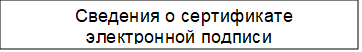 Приложение № 8Форма заявления о предоставлении услугикому: ___________________________________ ___________________________________(наименование уполномоченного органа) от кого: ________________________________________________________________ (полное наименование, ИНН, ОГРН юридического лица, ИП)____________________________________ __________________________________(контактный телефон, электронная почта, почтовый адрес) ____________________________________ __________________________________(фамилия, имя, отчество (последнее - при наличии), данные документа, удостоверяющего личность, контактный телефон, адрес электронной почты, адрес регистрации, адрес фактического проживания уполномоченного лица) __________________________________________________________________________________ (данные представителя заявителя)Заявлениео предоставлении земельного участкаПрошу предоставить земельный участок с кадастровым номером _____________ в _________________28.Основание предоставления земельного участка: _________________________29. Цель использования земельного участка ____________________________________.Реквизиты решения об изъятии земельного участка для муниципальных нужд ___________________________30.28 Указывается вид права, на котором заявитель желает приобрести земельный участок, если предоставление земельного участка указанному заявителю допускается на нескольких видах прав (собственность, аренда, постоянное (бессрочное) пользование, безвозмездное (срочное) пользование). В случае, если земельный участок предоставляется в аренду, безвозмездное пользование также указывается срок, на который будет предоставлен земельный участок, с учетом ограничений, предусмотренных пунктами 8, 9 статьи 39.8, пунктом 2 статьи 39.10 Земельного кодекса Российской Федерации29 Указывается основание предоставления земельного участка без проведения торгов из числа предусмотренных пунктом 2 статьи 39.3, статьей 39.5, пунктом 2 статьи 39.6 или пунктом 2 статьи 39.10 Земельного кодекса Российской Федерации оснований30 Указывается в случае, если земельный участок предоставляется взамен земельного участка, изымаемого для муниципальных нуждРеквизиты решения об утверждении документа территориального планирования и (или) проекта планировки территории _______________________31.Реквизиты решения о предварительном согласовании предоставления земельного участка ___________________________32.Приложение:Результат предоставления услуги прошу:направить в форме электронного документа в Личный кабинет на ЕПГУ/РПГУвыдать на бумажном носителе при личном обращении в уполномоченный орган местного самоуправления, организацию либо в МФЦ, расположенном по адресу:______________________________ направить на бумажном носителе на почтовый адрес: _________________________Указывается один из перечисленных способов(подпись)Дата31 Указывается в случае, если земельный участок предоставляется для размещения объектов, предусмотренных указанными документом и (или) проектом32 Указывается в случае, если испрашиваемый земельный участок образовывался или его границы уточнялись на основании решения о предварительном согласовании предоставления земельного участкаПриложение № 9Форма решения об отказе в приеме документов________________________________________ (наименование уполномоченного органа местного самоуправления)Кому: ___________________РЕШЕНИЕОб отказе в приеме документов, необходимых для предоставления услуги № _____________ от _______________По результатам рассмотрения заявления о предоставлении услуги «Предоставление земельных участков, находящихся в муниципальной собственности муниципальных образований Оренбургской области, и земельных участков,  государственная собственность на которые не разграничена, без проведения торгов» от __________ № ___________ и приложенных к нему документов принято решение об отказе в приеме документов, необходимых для предоставления услуги по следующим основаниям:_____________________________________________________________________________________________________________________________________________________________________________________________________Дополнительно информируем: ____________________________________________. Вы вправе повторно обратиться c заявлением о предоставлении услуги после устранения указанных нарушений.Данный отказ может быть обжалован в досудебном порядке путем направления жалобы в орган, уполномоченный на предоставление услуги в _________________, а также в судебном порядке.Сведения о сертификате электроннойподписиПриложение № 10Состав, последовательность и сроки выполнения административных процедур (действий) при предоставлении муниципальной услугиОснование для начала административной процедурыСодержание административных действийСрок выполнения администрати вных действийДолжност ное лицо, ответстве нное за выполнен ие администр ативного действияМесто выполнения административног о действия/ используемая информационная системаКритерии принятия решенияРезультат административного действия, способ фиксации1Поступление заявления и документов для предоставления муниципальной услуги в Уполномоченный орган2		3	4	5	6 1. Прием заявления и документов и (или) информации, необходимых для предоставления муниципальной услугиПрием и проверка	1 рабочий	Должностно	Уполномоченны	– комплектности документов на	день	лицо,	й орган / ГИС наличие/отсутствие оснований                                    уполномочедля отказа в приеме документов,	нного  предусмотренных пунктом 2.15	органа, Административного регламента	ответственВ случае выявления оснований	1 рабочий	ое за предо отказа в приеме документов,	день	вставенной направление заявителю в                                             ставление электронной форме в личный                                      услуги кабинет на ЕПГУ уведомления                                    7регистрация заявления и документов в ГИС (присвоение номера и датирование); назначение должностного лица, ответственного за предоставление муниципальной услуги, и передача ему документов1	2В случае отсутствия оснований для отказа в приеме документов, предусмотренных пунктом 2.15 Административного регламента, регистрация заявления в электронной базе данных по учету документов31 рабочий день4 должност ное лицо Уполномо ченного органа, ответстве нное за регистрац ию корреспон денции5	6	7 Уполномоченный орган/ГИСПроверка заявления и документов представленных для получения муниципальной услугидолжност	Уполномоченны	– ное лицо	й орган/ГИС Уполномоченного органа, ответстве нное за предостав ление муницип альной услуги2. Межведомственное информационное взаимодействиеНаправленное заявителю электронное уведомление о приеме заявления к рассмотрению либо отказа в приеме заявления к рассмотрениюпакет зарегистрированн ых документов, поступивших должностному лицу,направление межведомственных запросов в органы и организации, указанные в пункте 2.3 Административного регламентав день регистрации заявления и документовдолжностн ое лицо Уполномо ченного органа, ответственУполномоченны й орган/ГИС/ СМЭВотсутствие документов, необходимых для предоставления направление межведомственного запроса в органы (организации), предоставляющие документы1 ответственному за предоставление муниципальной услуги2получение ответов на межведомственные запросы, формирование полного комплекта документов3		4	5 ное запредоставл ение муниципа льной услуги3 рабочих дня     	Уполномоченны со дня		й орган) /ГИС/ направления	должностное	СМЭВ межведомств	лицо, уполн.енного	органа, запроса в	ответствен орган или	ное за организацию,	предоставл предоставляю    ение щие документ и информаци	муниципа если иные	льной сроки не	услуги предусмотрены законодатель ством РФ и субъекта РФ3. Принятие решения 3.1. Рассмотрение документов и сведений6 муниципальной  услуги, находящихся в распоряжении государственны х органов (организаций)–7 (сведения), предусмотренные пунктами 2.12 Административного регламента, в том числе с использованием СМЭВполучение документов (сведений), необходимых для предоставления муниципальной услуги1 пакетзарегистрированны х документов, поступивших должностному лицу,ответственному за предоставление муниципальной услуги2 Проведение соответствия документов и сведений требованиям нормативныхправовых актов предоставления  муниципальной услуги31 рабочий день4 должност ное лицо Уполномо ченного органа, ответстве нное за предостав ление муницип альной услуги5 Уполномоченны й орган) / ГИС6 основания отказа в предоставлении  муниципальной  услуги, предусмотренны е пунктом 2.19 Административ ного регламента7 проект результата предоставления муниципальной услуги по форме, приведенной вприложении № 2, № 3, № 4, № 5, № 6 к Административному регламенту3.2. Принятие решенияпроект результата предоставления муниципальной услуги по формеПринятие решения о предоставления муниципальной услуги или об отказе в предоставлении услуги5 рабочий деньдолжностн ое лицо Уполномо ченного органа,Уполномоченны	– й орган) / ГИСРезультат предоставления муниципальной услуги по форме,1 согласно приложению № 2, № 3, № 4, № 5, № 6 к Административно му регламенту2 Формирование решения о предоставлении муниципальной услуги или об отказе в предоставлении муниципальной услуги3		4	5 ответственное за предостав ление муниципа льной услуги; Руководит ель Уполномо ченного органа)ил и иное уполномо ченное им лицо4.  Предоставление результата муниципальной услуги6		7 приведенной в приложении № 2, № 3, № 4, № 5, № 6 к Административному регламенту, подписанный усиленной квалифицированной подписью руководителем Уполномоченного органа или иного уполномоченного им лицаформирование и регистрация результата муниципальной услуги, указанного в пункте 2.5 Административног о регламента, в форме электронного документа в ГИСРегистрация результата предоставления муниципальной услугипосле окончания процедуры принятия решения (в общий срок предоставлен ия муниципаль ной услуги не включается)должност ное лицо Уполномо ченного органа, ответстве нное за предостав ление муницип альной услугиУполномоченны	– й орган) / ГИСВнесение сведений о конечном результате предоставления муниципальной услуги1		2	3	4	5	6 Направление в                                    в сроки,               должност.      Уполномоченны      Указание многофункциональный центр          установленные       лицо,          й орган) / АИС         заявителем в результата                                                                                               уполномо                        МФЦ                         Запросе способа муниципальной) услуги,                  соглашением      ченного                                           выдачи указанного в пункте 2.5                                         о                          органа,                                            результата Административного регламента,                взаимодей.     ответстве                                        государственной в форме электронного                      между            нное за                                            (муниципальной документа, подписанного               Уполномоч.     предостав                                        услуги в усиленной квалифицированной                         органом      ление                                              многофункцион электронной подписью                                                         и                          государст                                        альном центре, а уполномоченного должностного                            многофункци     венно                                              также подача лица                                                                                        Уполномоченного органа                                  ональным                                                                                                                      (муницип                                        Запроса черезцентром	альной)	многофункцион услуги	альный центрНаправление заявителю	В день	должност	ГИС результата предоставления	регистрации	ное лицо	результата	Уполномо муниципальной услуги в	предоставлен	ченноголичный кабинет на ЕПГУ	ия	органа, 	ответстве	нное за муниципаль	предостав ной услуги	лениемуницип альной услуги5. Внесение результата муниципальной услуги в реестр решений7 выдача результата муниципальной услуги заявителю в форме бумажного документа, подтверждающего содержание электронного документа,заверенного печатью многофункционально го центра;внесение сведений в ГИС о выдаче результата муниципальной услугиРезультат муниципальной услуги, направленный заявителю на личный кабинет на ЕПГУ1 Формирование и регистрация результата муниципальной услуги, указанного в пункте 2.5 Административног о регламента, в форме электронного документа в ГИС2Внесение сведений о результате предоставления муниципальной услуги, указанном в пункте 2.5 Административного регламента, в реестр решений31 рабочий день4	5 должност      ГИСное лицо Уполномо ченного органа, ответстве нное за предостав ление муницип альной услуги6	7 -                                Результатпредоставления муниципальной услуги, указанный в пункте 2.5 Административного регламента внесен в реестрПриложение № 11Форма заявления об исправлении допущенных опечаток и (или) ошибок в выданных в результате предоставления муниципальной услуги документахкому: __________________________________(наименование уполномоченного органа)от кого:  ___________________________________(полное наименование, ИНН, ОГРН юридического лица, ИП) ___________________________________(контактный телефон, электронная почта, почтовый адрес) ______________________________________________________________________(фамилия, имя, отчество (последнее - при наличии), данные документа, удостоверяющего личность, контактный телефон, адрес электронной почты, адрес регистрации, адрес фактического проживания уполномоченного лица) ___________________________________(данные представителя заявителя)ЗАЯВЛЕНИЕоб исправлении допущенных опечаток и (или) ошибок в выданных в результате предоставления муниципальной услуги документахПрошу исправить опечатку и (или) ошибку в ___________________________ . указываются реквизиты и название документа,выданного уполномоченным органом в результате предоставления муниципальной  услугиПриложение (при наличии): __________________________________________.прилагаются материалы, обосновывающие наличие опечатки и (или) ошибкиПодпись заявителя ___________________Дата _____________№ п/п Наименование признака Наименование признака Значения признака Значения признака 1 2 2 3 3 1. Цель обращения Цель обращения Предоставление земельного участка в аренду без проведения торгов Предоставление земельного участка в собственность за плату без проведения торгов Предоставление земельного участка в безвозмездное пользование  Предоставление земельного участка в постоянное (бессрочное) пользование Предоставление земельного участка в собственность бесплатноПредоставление земельного участка в аренду без проведения торгов Предоставление земельного участка в собственность за плату без проведения торгов Предоставление земельного участка в безвозмездное пользование  Предоставление земельного участка в постоянное (бессрочное) пользование Предоставление земельного участка в собственность бесплатноКритерии для формирования вариантов предоставления услуги для подуслуги «Предоставление земельного участка в аренду» Критерии для формирования вариантов предоставления услуги для подуслуги «Предоставление земельного участка в аренду» Критерии для формирования вариантов предоставления услуги для подуслуги «Предоставление земельного участка в аренду» Критерии для формирования вариантов предоставления услуги для подуслуги «Предоставление земельного участка в аренду» 2. 1. Кто обращается за услугой? 1. Кто обращается за услугой? Заявитель Представитель Заявитель Представитель 3. 4. К какой категории относится заявитель? 4. К какой категории относится заявитель? Физическое лицо Индивидуальный предприниматель Юридическое лицо Физическое лицо Индивидуальный предприниматель Юридическое лицо 4. 8. Заявитель является иностранным юридическим лицом? 8. Заявитель является иностранным юридическим лицом? 9. Юридическое лицо зарегистрировано в РФ 10. Иностранное юридическое лицо 9. Юридическое лицо зарегистрировано в РФ 10. Иностранное юридическое лицо 5. 11. К какой категории относится заявитель (физическое лицо)? 11. К какой категории относится заявитель (физическое лицо)? Арендатор земельного участка Лицо, у которого изъят арендованный участок 14. Гражданин, испрашивающий участок для сенокошения, выпаса животных, огородничества 15. Лицо, с которым заключен договор о развитии застроенной территории Лицо, уполномоченное решением общего собрания членов садоводческого или огороднического товарищества Член садоводческого или огороднического товарищества Гражданин, имеющий право на первоочередное предоставление участка Собственник здания, сооружения, расположенного на земельном участке, помещения в них Собственник объекта незавершенного строительства  Лицо, имеющее право на приобретение в собственность участка без торговАрендатор земельного участка Лицо, у которого изъят арендованный участок 14. Гражданин, испрашивающий участок для сенокошения, выпаса животных, огородничества 15. Лицо, с которым заключен договор о развитии застроенной территории Лицо, уполномоченное решением общего собрания членов садоводческого или огороднического товарищества Член садоводческого или огороднического товарищества Гражданин, имеющий право на первоочередное предоставление участка Собственник здания, сооружения, расположенного на земельном участке, помещения в них Собственник объекта незавершенного строительства  Лицо, имеющее право на приобретение в собственность участка без торгов6. 22. К какой категории арендатора относится заявитель? 22. К какой категории арендатора относится заявитель? Арендатор участка, имеющий право на заключение нового договора аренды Арендатор участка, из которого образован испрашиваемый участок Арендатор участка, предназначенного для ведения сельскохозяйственного производства Арендатор участка, предоставленного для комплексного освоения территории, из которого образован испрашиваемый участок Арендатор участка, имеющий право на заключение нового договора аренды Арендатор участка, из которого образован испрашиваемый участок Арендатор участка, предназначенного для ведения сельскохозяйственного производства Арендатор участка, предоставленного для комплексного освоения территории, из которого образован испрашиваемый участок 7. 27. Договор аренды земельного участка зарегистрирован в ЕГРН? 27. Договор аренды земельного участка зарегистрирован в ЕГРН? Договор зарегистрирован в ЕГРН Договор не зарегистрирован в ЕГРН Договор зарегистрирован в ЕГРН Договор не зарегистрирован в ЕГРН 8. 30. Договор аренды исходного земельного участка зарегистрирован в ЕГРН? 30. Договор аренды исходного земельного участка зарегистрирован в ЕГРН? Договор зарегистрирован в ЕГРН Договор не зарегистрирован в ЕГРН Договор зарегистрирован в ЕГРН Договор не зарегистрирован в ЕГРН 9. 33. На основании какого документа был изъят земельный участок? 33. На основании какого документа был изъят земельный участок? 34. Соглашение об изъятии земельного участка 35. Решение суда, на основании которого изъят земельный участок 34. Соглашение об изъятии земельного участка 35. Решение суда, на основании которого изъят земельный участок 10. 36. Право на земельный участок зарегистрировано в ЕГРН? 36. Право на земельный участок зарегистрировано в ЕГРН? Право зарегистрировано в ЕГРН Право не зарегистрировано в ЕГРН Право зарегистрировано в ЕГРН Право не зарегистрировано в ЕГРН 11. 39. Право на исходный земельный участок зарегистрировано в ЕГРН? 39. Право на исходный земельный участок зарегистрировано в ЕГРН? Право зарегистрировано в ЕГРН Право не зарегистрировано в ЕГРН Право зарегистрировано в ЕГРН Право не зарегистрировано в ЕГРН 12. 42. Право на здание, сооружение, объект незавершенного строительства зарегистрировано в ЕГРН? 42. Право на здание, сооружение, объект незавершенного строительства зарегистрировано в ЕГРН? Право зарегистрировано в ЕГРН Право не зарегистрировано в ЕГРН Право зарегистрировано в ЕГРН Право не зарегистрировано в ЕГРН 13. 45. Право заявителя на испрашиваемый участок в ЕГРН? 45. Право заявителя на испрашиваемый участок в ЕГРН? Право зарегистрировано в ЕГРН Право не зарегистрировано в ЕГРН Право зарегистрировано в ЕГРН Право не зарегистрировано в ЕГРН 14. 48. К какой категории относится заявитель (индивидуальный предприниматель)? 48. К какой категории относится заявитель (индивидуальный предприниматель)? Арендатор земельного участка Глава крестьянского (фермерского) хозяйства, испрашивающего участок для осуществления своей деятельности Собственник объекта незавершенного строительства 52. Крестьянское (фермерское) хозяйство, использующее участок сельскохозяйственного назначения Лицо, с которым заключен договор о развитии застроенной территории Лицо, у которого изъят арендованный участок Недропользователь Резидент особой экономической зоны Арендатор земельного участка Глава крестьянского (фермерского) хозяйства, испрашивающего участок для осуществления своей деятельности Собственник объекта незавершенного строительства 52. Крестьянское (фермерское) хозяйство, использующее участок сельскохозяйственного назначения Лицо, с которым заключен договор о развитии застроенной территории Лицо, у которого изъят арендованный участок Недропользователь Резидент особой экономической зоны Лицо, с которым заключено концессионное соглашение Лицо, заключившее договор об освоении территории в целях строительства и эксплуатации наемного дома коммерческого использования Лицо, с которым заключено охотхозяйственное соглашение Лицо, испрашивающее участок для размещения водохранилища и (или) гидротехнического сооружения Резидент зоны территориального развития, включенный в реестр резидентов такой зоны Участник свободной экономической зоны на территориях Республики Крым и города федерального значения Севастополя Лицо, имеющее право на добычу (вылов) водных биологических ресурсов Лицо, осуществляющее товарную аквакультуру (товарное рыбоводство) Лицо, имеющее право на приобретение в собственность участка без торгов Лицо, с которым заключено концессионное соглашение Лицо, заключившее договор об освоении территории в целях строительства и эксплуатации наемного дома коммерческого использования Лицо, с которым заключено охотхозяйственное соглашение Лицо, испрашивающее участок для размещения водохранилища и (или) гидротехнического сооружения Резидент зоны территориального развития, включенный в реестр резидентов такой зоны Участник свободной экономической зоны на территориях Республики Крым и города федерального значения Севастополя Лицо, имеющее право на добычу (вылов) водных биологических ресурсов Лицо, осуществляющее товарную аквакультуру (товарное рыбоводство) Лицо, имеющее право на приобретение в собственность участка без торгов 15. 66. К какой категории арендатора относится заявитель? 66. К какой категории арендатора относится заявитель? Арендатор участка, имеющий право на заключение нового договора аренды Арендатор участка. из которого образован испрашиваемый участок Арендатор участка, предназначенного для ведения сельскохозяйственного производства Арендатор участка, предоставленного для комплексного освоения территории, из которого образован испрашиваемый участок Арендатор участка, имеющий право на заключение нового договора аренды Арендатор участка. из которого образован испрашиваемый участок Арендатор участка, предназначенного для ведения сельскохозяйственного производства Арендатор участка, предоставленного для комплексного освоения территории, из которого образован испрашиваемый участок 16. 71. Договор аренды земельного участка зарегистрирован в ЕГРН? 71. Договор аренды земельного участка зарегистрирован в ЕГРН? Договор зарегистрирован в ЕГРН Договор не зарегистрирован в ЕГРН Договор зарегистрирован в ЕГРН Договор не зарегистрирован в ЕГРН 17. 74. Договор аренды исходного земельного участка зарегистрирован в ЕГРН? 74. Договор аренды исходного земельного участка зарегистрирован в ЕГРН? Договор зарегистрирован в ЕГРН Договор не зарегистрирован в ЕГРН Договор зарегистрирован в ЕГРН Договор не зарегистрирован в ЕГРН 18. 77. Крестьянское (фермерское) хозяйство создано несколькими гражданами? 77. Крестьянское (фермерское) хозяйство создано несколькими гражданами? Крестьянское (фермерское) хозяйство создано одним гражданином Крестьянское (фермерское) хозяйство создано двумя или более гражданами Крестьянское (фермерское) хозяйство создано одним гражданином Крестьянское (фермерское) хозяйство создано двумя или более гражданами 19. 80. Право на объект незавершенного строительства зарегистрировано в ЕГРН? 80. Право на объект незавершенного строительства зарегистрировано в ЕГРН? Право зарегистрировано в ЕГРН Право не зарегистрировано в ЕГРН Право зарегистрировано в ЕГРН Право не зарегистрировано в ЕГРН 20. 83. Право заявителя на испрашиваемый участок в ЕГРН? 83. Право заявителя на испрашиваемый участок в ЕГРН? Право зарегистрировано в ЕГРН Право не зарегистрировано в ЕГРН Право зарегистрировано в ЕГРН Право не зарегистрировано в ЕГРН 21. 86. На основании какого документа был изъят земельный участок?86. На основании какого документа был изъят земельный участок?Соглашение об изъятии земельного участка Решение суда, на основании которого изъят земельный участокСоглашение об изъятии земельного участка Решение суда, на основании которого изъят земельный участок22. 89. На основании какого документа заявитель осуществляет недропользование? 89. На основании какого документа заявитель осуществляет недропользование? Проектная документация на выполнение работ, связанных с пользованием недрами Государственное задание, предусматривающее выполнение мероприятий по государственному геологическому изучению недр Государственный контракт на выполнение работ по геологическому изучению недр Проектная документация на выполнение работ, связанных с пользованием недрами Государственное задание, предусматривающее выполнение мероприятий по государственному геологическому изучению недр Государственный контракт на выполнение работ по геологическому изучению недр 23. 93. На основании какого документа осуществляется добычу (вылов) водных биологических ресурсов? 93. На основании какого документа осуществляется добычу (вылов) водных биологических ресурсов? Решение о предоставлении в пользование водных биологических ресурсов Договор о предоставлении рыбопромыслового участка Договор пользования водными биологическими ресурсами Решение о предоставлении в пользование водных биологических ресурсов Договор о предоставлении рыбопромыслового участка Договор пользования водными биологическими ресурсами 24. 97. К какой категории относится заявитель (юридическое лицо)? 97. К какой категории относится заявитель (юридическое лицо)? Арендатор земельного участка Лицо, с которым заключен договор о развитии застроенной территории Собственник или пользователь здания, сооружения, помещений в них Собственник объекта незавершенного строительства Лицо, испрашивающее участок для размещения объектов инженерно-технического обеспечения 102. Некоммерческая организация, которой участок предоставлен для комплексного освоения в целях индивидуального жилищного строительства 103. Лицо, с которым заключен договор об освоении территории в целях строительства стандартного жилья 104. Лицо, с которым заключен договор о комплексном освоении территории для строительства жилья Лицо, с которым заключен договор о комплексном развитии территории Лицо, использующее участок на праве постоянного (бессрочного) пользования Крестьянское (фермерское) хозяйство, использующее участок сельскохозяйственного назначения Крестьянское (фермерское) хозяйство, испрашивающее участок для осуществления своей деятельности Лицо, испрашивающее участок для размещения социальных объектов Лицо, испрашивающее участок для выполнения международных обязательств Лицо, у которого изъят арендованный участок Религиозная организация Казачье общество Лицо, имеющее право на приобретение в собственность участка без торгов Недропользователь Арендатор земельного участка Лицо, с которым заключен договор о развитии застроенной территории Собственник или пользователь здания, сооружения, помещений в них Собственник объекта незавершенного строительства Лицо, испрашивающее участок для размещения объектов инженерно-технического обеспечения 102. Некоммерческая организация, которой участок предоставлен для комплексного освоения в целях индивидуального жилищного строительства 103. Лицо, с которым заключен договор об освоении территории в целях строительства стандартного жилья 104. Лицо, с которым заключен договор о комплексном освоении территории для строительства жилья Лицо, с которым заключен договор о комплексном развитии территории Лицо, использующее участок на праве постоянного (бессрочного) пользования Крестьянское (фермерское) хозяйство, использующее участок сельскохозяйственного назначения Крестьянское (фермерское) хозяйство, испрашивающее участок для осуществления своей деятельности Лицо, испрашивающее участок для размещения социальных объектов Лицо, испрашивающее участок для выполнения международных обязательств Лицо, у которого изъят арендованный участок Религиозная организация Казачье общество Лицо, имеющее право на приобретение в собственность участка без торгов Недропользователь 116. Резидент особой экономической зоны 117. Управляющая компания, привлеченная для выполнения функций по созданию объектов недвижимости в границах особой эконом. зоны и на прилегающей к ней территории и по управлению этими и ранее созданными объектами недвижимости 118. Лицо, с которым заключено соглашение о взаимодействии в сфере развития инфраструктуры особой экономической зоны Лицо, с которым заключено концессионное соглашение Лицо, заключившее договор об освоении территории в целях строительства и эксплуатации наемного дома Лицо, с которым заключен специальный инвестиционный контракт Лицо, с которым заключено охотхозяйственное соглашение Лицо, испрашивающее участок для размещения водохранилища или гидротехнического сооружения Резидент зоны территориального развития, включенный в реестр резидентов такой зоны Участник свободной экономической зоны на территориях Республики Крым и города федерального значения Севастополя Лицо, имеющее право на добычу (вылов) водных биологических ресурсов Лицо, осуществляющее товарную аквакультуру (товарное рыбоводство) Научно-технологический центр или фонд Публично-правовая компания "Единый заказчик в сфере строительства" Государственная компания "Российские автомобильные дороги" Открытое акционерное общество "Российские железные дороги" Лицо, испрашивающее участок в соответствии с указом или распоряжением Президента Российской Федерации 25. 25. 134. К какой категории арендатора относится заявитель? 134. К какой категории арендатора относится заявитель? Арендатор участка, имеющий право на заключение нового договора аренды Арендатор участка, из которого образован испрашиваемый участок Арендатор участка, предназначенного для ведения сельскохозяйственного производства . Арендатор участка, предоставленного для комплексного освоения территории, из которого образован испрашиваемый участок 26. 26. 139. Договор аренды земельного участка зарегистрирован в ЕГРН? 139. Договор аренды земельного участка зарегистрирован в ЕГРН? 140Договор зарегистрирован в ЕГРН 141. Договор не зарегистрирован в ЕГРН 27. 27. 142. Договор аренды исходного земельного участка зарегистрирован в ЕГРН? 142. Договор аренды исходного земельного участка зарегистрирован в ЕГРН? Договор зарегистрирован в ЕГРН Договор не зарегистрирован в ЕГРН 28. 28. 145. Право на здание, сооружение, помещение зарегистрировано в ЕГРН? 145. Право на здание, сооружение, помещение зарегистрировано в ЕГРН? Право зарегистрировано в ЕГРН Право не зарегистрировано в ЕГРН 29. 29. 148. Право на испрашиваемый земельный участок зарегистрировано в ЕГРН? 148. Право на испрашиваемый земельный участок зарегистрировано в ЕГРН? Право зарегистрировано в ЕГРН Право не зарегистрировано в ЕГРН 30. 30. 151. Право на объект незавершенного строительства зарегистрировано в ЕГРН? 151. Право на объект незавершенного строительства зарегистрировано в ЕГРН? Право зарегистрировано в ЕГРН Право не зарегистрировано в ЕГРН 31. 31. 154. Право заявителя на испрашиваемый участок в ЕГРН? 154. Право заявителя на испрашиваемый участок в ЕГРН? Право зарегистрировано в ЕГРН Право не зарегистрировано в ЕГРН 32. 32. 157. Объект относится к объектам федерального, регионального или местного значения? 157. Объект относится к объектам федерального, регионального или местного значения? Объект не относится к объектам федерального, регионального, местного значения Объект относится к объектам федерального, регионального или местного значения 33. 33. 160. Право заявителя на испрашиваемый участок зарегистрировано в ЕГРН? 160. Право заявителя на испрашиваемый участок зарегистрировано в ЕГРН? Право зарегистрировано в ЕГРН Право не зарегистрировано в ЕГРН 34. 34. 163. На основании какого документа заявитель обращается за получением участка? 163. На основании какого документа заявитель обращается за получением участка? Распоряжение Правительства Российской Федерации Распоряжение высшего должностного лица субъекта Российской Федерации  35. 35. 166. На основании какого документа был изъят земельный участок? 166. На основании какого документа был изъят земельный участок? 165. Соглашение об изъятии земельного участка 166. Решение суда, на основании которого изъят земельный участок 36. 36. 169. На основании какого документа заявитель осуществляет недропользование? 169. На основании какого документа заявитель осуществляет недропользование? Проектная документация на выполнение работ, связанных с пользованием недрами Государственное задание, предусматривающее выполнение мероприятий по государственному геологическому изучению недр Государственный контракт на выполнение работ по геологическому изучению недр 37. 37. 173. Какой вид использования наемного дома планируется осуществлять? 173. Какой вид использования наемного дома планируется осуществлять? Коммерческое использование Социальное использование 38. 38. 176. На основании какого документа осуществляется добыча (вылов) водных биологических ресурсов? 176. На основании какого документа осуществляется добыча (вылов) водных биологических ресурсов? Решение о предоставлении в пользование водных биологических ресурсов Договор о предоставлении рыбопромыслового участка Договор пользования водными биологическими ресурсами39. 39. 180. На основании какого документа заявитель обращается за получением участка? 180. На основании какого документа заявитель обращается за получением участка? Указ Президента Российской Федерации Распоряжение Президента Российской Федерации 40. 40. 183. К какой категории относится заявитель (иностранное юридическое лицо)? 183. К какой категории относится заявитель (иностранное юридическое лицо)? Арендатор земельного участка Лицо, с которым заключен договор о развитии застроенной территории Собственник или пользователь здания, сооружения, помещений в них Собственник объекта незавершенного строительства Лицо, испрашивающее участок для размещения объектов инженерно-технического обеспечения Лицо, с которым заключен договор о комплексном развитии территории Лицо, испрашивающее участок для размещения социальных объектов Лицо, испрашивающее участок для выполнения международных обязательств Лицо, у которого изъят арендованный участок 191. Лицо, имеющее право на приобретение в собственность участка без торгов Недропользователь Резидент особой экономической зоны Лицо, с которым заключено соглашение о взаимодействии в сфере развития инфраструктуры особой экономической зоны Лицо, с которым заключено концессионное соглашение Лицо, заключившее договор об освоении территории в целях строительства и эксплуатации наемного дома Лицо, с которым заключен специальный инвестиционный контракт Лицо, с которым заключено охотхозяйственное соглашение Лицо, испрашивающее участок для размещения водохранилища или гидротехнического сооружения Резидент зоны территориального развития, включенный в реестр резидентов такой зоны Лицо, имеющее право на добычу (вылов) водных биологических ресурсов Лицо, осуществляющее товарную аквакультуру (товарное рыбоводство) Лицо, испрашивающее участок в соответствии с указом или распоряжением Президента Российской Федерации 41. 41. 206. К какой категории арендатора относится заявитель? 206. К какой категории арендатора относится заявитель? Арендатор участка, имеющий право на заключение нового договора аренды Арендатор участка, из которого образован испрашиваемый участок Арендатор участка, предназначенного для ведения сельскохозяйственного производства Арендатор участка, предоставленного для комплексного освоения территории, из которого образован испрашиваемый участок 42. 42. 211. Договор аренды земельного участка зарегистрирован в ЕГРН? 211. Договор аренды земельного участка зарегистрирован в ЕГРН? Договор зарегистрирован в ЕГРН Договор не зарегистрирован в ЕГРН 43. 43. 214. Договор аренды исходного земельного участка зарегистрирован в ЕГРН? 214. Договор аренды исходного земельного участка зарегистрирован в ЕГРН? Договор зарегистрирован в ЕГРН Договор не зарегистрирован в ЕГРН 44. 44. 217. Право на здание, сооружение, помещение зарегистрировано в ЕГРН? 217. Право на здание, сооружение, помещение зарегистрировано в ЕГРН? Право зарегистрировано в ЕГРН Право не зарегистрировано в ЕГРН 45. 45. 220. Право на испрашиваемый земельный участок зарегистрировано в ЕГРН? 220. Право на испрашиваемый земельный участок зарегистрировано в ЕГРН? Право зарегистрировано в ЕГРН Право не зарегистрировано в ЕГРН 46. 46. 223. Право на объект незавершенного строительства зарегистрировано в ЕГРН? 223. Право на объект незавершенного строительства зарегистрировано в ЕГРН? Право зарегистрировано в ЕГРН Право не зарегистрировано в ЕГРН 47. 47. 226. Право заявителя на испрашиваемый участок в ЕГРН? 226. Право заявителя на испрашиваемый участок в ЕГРН? Право зарегистрировано в ЕГРН Право не зарегистрировано в ЕГРН 48. 48. 229. Объект относится к объектам федерального, регионального или местного значения? 229. Объект относится к объектам федерального, регионального или местного значения? Объект не относится к объектам федерального, регионального, местного значения Объект относится к объектам федерального, регионального или местного значения 49. 49. 232. На основании какого документа заявитель обращается за предоставлением земельного участка? 232. На основании какого документа заявитель обращается за предоставлением земельного участка? Распоряжение Правительства Российской Федерации Распоряжение высшего должностного лица субъекта Российской Федерации 50. 50. 234. На основании какого документа был изъят земельный участок? 234. На основании какого документа был изъят земельный участок? 234. Соглашение об изъятии земельного участка 235. Решение суда, на основании которого изъят земельный участок 51. 51. 238. На основании какого документа заявитель осуществляет недропользование? 238. На основании какого документа заявитель осуществляет недропользование? Проектная документация на выполнение работ, связанных с пользованием недрами Государственное задание, предусматривающее выполнение мероприятий по государственному геологическому изучению недр Государственный контракт на выполнение работ по геологическому изучению недр 52. 52. 242. Какой вид использования наемного дома планируется осуществлять? 242. Какой вид использования наемного дома планируется осуществлять? Коммерческое использование Социальное использование 53. 53. 245. На основании какого документа осуществляется добыча (вылов) водных биологических ресурсов? 245. На основании какого документа осуществляется добыча (вылов) водных биологических ресурсов? 246. Решение о предоставлении в пользование водных биологических ресурсов Договор о предоставлении рыбопромыслового участка Договор пользования водными Биологическими ресурсами 54. 54. 249. На основании какого документа заявитель обращается за получением участка? 249. На основании какого документа заявитель обращается за получением участка? Указ Президента Российской Федерации Распоряжение Президента Российской Федерации Критерии для формирования вариантов предоставления услуги для подуслуги «Предоставление земельного участка в собственность за плату» Критерии для формирования вариантов предоставления услуги для подуслуги «Предоставление земельного участка в собственность за плату» Критерии для формирования вариантов предоставления услуги для подуслуги «Предоставление земельного участка в собственность за плату» Критерии для формирования вариантов предоставления услуги для подуслуги «Предоставление земельного участка в собственность за плату» Критерии для формирования вариантов предоставления услуги для подуслуги «Предоставление земельного участка в собственность за плату» 55. 55. 1. Кто обращается за услугой? 1. Кто обращается за услугой? Заявитель Представитель 56. 56. 4. К какой категории относится заявитель? 4. К какой категории относится заявитель? Физическое лицо Индивидуальный предприниматель Юридическое лицо 57. 57. 8. Заявитель является иностранным юридическим лицом? 8. Заявитель является иностранным юридическим лицом? Юридическое лицо зарегистрировано в Российской Федерации  Иностранное юридическое лицо 58. 58. 11. К какой категории относится заявитель (физическое лицо)? 11. К какой категории относится заявитель (физическое лицо)? Собственник здания, сооружения либо помещения в здании, сооружении Член садоводческого или огороднического некоммерческого товарищества 59. 59. 14. Право на здание, сооружение, помещение зарегистрировано в ЕГРН? 14. Право на здание, сооружение, помещение зарегистрировано в ЕГРН? Право зарегистрировано в ЕГРН Право не зарегистрировано в ЕГРН 60. 60. 17. Право на испрашиваемый земельный участок зарегистрировано в ЕГРН? 17. Право на испрашиваемый земельный участок зарегистрировано в ЕГРН? Право зарегистрировано в ЕГРН Право не зарегистрировано в ЕГРН 61. 61. 20. Право садоводческого или огороднического товарищества на исходный земельный участок зарегистрировано в ЕГРН? 20. Право садоводческого или огороднического товарищества на исходный земельный участок зарегистрировано в ЕГРН? Право зарегистрировано в ЕГРН Право не зарегистрировано в ЕГРН 62. 62. 23. К какой категории относится заявитель (индивидуальный предприниматель)? 23. К какой категории относится заявитель (индивидуальный предприниматель)? Собственник здания, сооружения, либо помещения в здании, сооружении Лицо, с которым заключен договор о комплексном освоении территории Арендатор участка для ведения сельскохозяйственного производства Крестьянское (фермерское) хозяйство, использующее участок сельскохозяйственного назначения Крестьянское (фермерское) хозяйство, испрашивающее участок для осуществления своей деятельности63. 63. 29. Право на здание, сооружение, помещение зарегистрировано в ЕГРН? 29. Право на здание, сооружение, помещение зарегистрировано в ЕГРН? Право зарегистрировано в ЕГРН Право не зарегистрировано в ЕГРН 64. 64. 32. Право на испрашиваемый земельный участок зарегистрировано в ЕГРН? 32. Право на испрашиваемый земельный участок зарегистрировано в ЕГРН? Право зарегистрировано в ЕГРН Право не зарегистрировано в ЕГРН 65. 65. 35. Крестьянское (фермерское) хозяйство создано несколькими гражданами? 35. Крестьянское (фермерское) хозяйство создано несколькими гражданами? Крестьянское (фермерское) хозяйство создано двумя или более гражданами Крестьянское (фермерское) хозяйство создано одним гражданином 66. 66. 38. К какой категории относится заявитель (юридическое лицо)? 38. К какой категории относится заявитель (юридическое лицо)? Собственник здания, сооружения либо помещения в здании, сооружении Арендатор участка для ведения сельскохозяйственного производства Лицо, с которым заключен договор о комплексном освоении территории Лицо, использующее земельный участок на праве постоянного (бессрочного) пользования Крестьянское (фермерское) хозяйство, использующее участок сельскохозяйственного назначения Крестьянское (фермерское) хозяйство, испрашивающее участок для осуществления своей деятельности 67. 67. 45. Право на здание, сооружение, помещение зарегистрировано в ЕГРН? 45. Право на здание, сооружение, помещение зарегистрировано в ЕГРН? Право зарегистрировано в ЕГРН Право не зарегистрировано в ЕГРН 68. 68. 48. Право на испрашиваемый земельный участок зарегистрировано в ЕГРН? 48. Право на испрашиваемый земельный участок зарегистрировано в ЕГРН? Право зарегистрировано в ЕГРН Право не зарегистрировано в ЕГРН 69. 69. 51. Право на испрашиваемый земельный участок зарегистрировано в ЕГРН? 51. Право на испрашиваемый земельный участок зарегистрировано в ЕГРН? Право зарегистрировано в ЕГРН Право не зарегистрировано в ЕГРН 70. 70. 54. К какой категории относится заявитель (иностранное юридическое лицо)? 54. К какой категории относится заявитель (иностранное юридическое лицо)? Лицо, с которым заключен договор о комплексном освоении территории Собственник здания, сооружения либо помещения в здании, сооружении 71. 71. 57. Право на здание, сооружение, помещение зарегистрировано в ЕГРН? 57. Право на здание, сооружение, помещение зарегистрировано в ЕГРН? Право зарегистрировано в ЕГРН Право не зарегистрировано в ЕГРН 72. 72. 60. Право на испрашиваемый земельный участок зарегистрировано в ЕГРН? 60. Право на испрашиваемый земельный участок зарегистрировано в ЕГРН? Право зарегистрировано в ЕГРН Право не зарегистрировано в ЕГРН Критерии для формирования вариантов предоставления услуги для подуслуги «Предоставление земельного участка в безвозмездное пользование» Критерии для формирования вариантов предоставления услуги для подуслуги «Предоставление земельного участка в безвозмездное пользование» Критерии для формирования вариантов предоставления услуги для подуслуги «Предоставление земельного участка в безвозмездное пользование» Критерии для формирования вариантов предоставления услуги для подуслуги «Предоставление земельного участка в безвозмездное пользование» Критерии для формирования вариантов предоставления услуги для подуслуги «Предоставление земельного участка в безвозмездное пользование» 73. 73. 1. Кто обращается за услугой? 1. Кто обращается за услугой? Заявитель Представитель 74. 74. 4. К какой категории относится заявитель? 4. К какой категории относится заявитель? Физическое лицо Индивидуальный предприниматель Юридическое лицо 75. 75. 8. К какой категории относится заявитель (физическое лицо)? 8. К какой категории относится заявитель (физическое лицо)? Гражданин, испрашивающий участок для индивидуального жилищного строительства, личного подсобного хозяйства Работник организации, которой участок предоставлен в постоянное (бессрочное) пользование 11. Работник в муниципальном образовании и по установленной законодательством специальности 12. Гражданин, которому предоставлено служебное помещение в виде жилого дома Гражданин, испрашивающий участок для сельскохозяйственной деятельности Лицо, у которого изъят участок, который был предоставлен на праве безвозмездного пользования 15. Лицо, относящееся к коренным малочисленным народам Севера, Сибири и Дальнего Востока Российской Федерации 76. 76. 16. На основании какого документа был изъят земельный участок? 16. На основании какого документа был изъят земельный участок? 16. Соглашение об изъятии земельного участка 17. Решение суда, на основании которого изъят земельный участок 77. 77. 19. К какой категории относится заявитель (индивидуальный предприниматель)? 19. К какой категории относится заявитель (индивидуальный предприниматель)? Лицо, с которым заключен договор на строительство или реконструкцию объектов недвижимости, осуществляемые полностью за счет бюджетных средств Лицо, испрашивающее участок для сельскохозяйственного, охотхозяйственного, лесохозяйственного использования Крестьянское (фермерское) хозяйство, испрашивающее участок для осуществления своей деятельности Лицо, у которого изъят участок, предоставленный в безвозмездное пользование 78. 78. 24. Крестьянское (фермерское) хозяйство создано несколькими гражданами? 24. Крестьянское (фермерское) хозяйство создано несколькими гражданами? Крестьянское (фермерское) хозяйство создано одним гражданином Крестьянское (фермерское) хозяйство создано 2 и более гражданами 79. 79. 27. На основании какого документа был изъят земельный участок? 27. На основании какого документа был изъят земельный участок? 27. Соглашение об изъятии земельного участка 28. Решение суда, на основании которого изъят земельный участок 80. 80. 30. К какой категории относится заявитель (юридическое лицо)? 30. К какой категории относится заявитель (юридическое лицо)? Религиозная организация Религиозная организация, которой предоставлены в безвозмездное пользование здания, сооружения Крестьянское (фермерское) хозяйство, испрашивающее земельный участок для осуществления своей деятельности 33. Лицо, испрашивающее участок для сельскохозяйственного, охотхозяйственного, лесохозяйственного использования Садовое или огородническое некоммерческое товарищество Некоммерческая организация, созданная гражданами в целях жилищного строительства Некоммерческая организация, созданная субъектом Российской Федерации в целях жилищного строительства для обеспечения жилыми помещениями отдельных категорий граждан Община лиц, относящихся к коренным малочисленным народам Севера, Сибири и Дальнего Востока Российской Федерации Лицо, у которого изъят участок, предоставленный в безвозмездное пользование Государственное или муниципальное учреждение Казенное предприятие Центр исторического наследия Президента Российской Федерации АО "Почта России" Публично-правовая компании "Единый заказчик в сфере строительства" 81. 81. 45. Строительство объекта недвижимости на испрашиваемом участке завершено? 45. Строительство объекта недвижимости на испрашиваемом участке завершено? Строительство объекта недвижимости завершено Строительство объекта недвижимости не завершено 82. 82. 48. Право на объект недвижимости зарегистрировано в ЕГРН? 48. Право на объект недвижимости зарегистрировано в ЕГРН? Право зарегистрировано в ЕГРН Право не зарегистрировано в ЕГРН 83. 83. 51. Право заявителя на объект недвижимости зарегистрировано в ЕГРН? 51. Право заявителя на объект недвижимости зарегистрировано в ЕГРН? Право зарегистрировано в ЕГРН Право не зарегистрировано в ЕГРН 84. 84. 54. Зарегистрировано ли право на испрашиваемый земельный участок в ЕГРН? 54. Зарегистрировано ли право на испрашиваемый земельный участок в ЕГРН? Право зарегистрировано в ЕГРН Право не зарегистрировано в ЕГРН 85. 85. 57. На основании какого документа был изъят земельный участок? 57. На основании какого документа был изъят земельный участок? 56. Соглашение об изъятии земельного участка 57. Решение суда, на основании которого изъят земельный участок Критерии для формирования вариантов предоставления услуги для подуслуги «Предварительное согласование предоставления земельного участка в постоянное (бессрочное пользование)» Критерии для формирования вариантов предоставления услуги для подуслуги «Предварительное согласование предоставления земельного участка в постоянное (бессрочное пользование)» Критерии для формирования вариантов предоставления услуги для подуслуги «Предварительное согласование предоставления земельного участка в постоянное (бессрочное пользование)» Критерии для формирования вариантов предоставления услуги для подуслуги «Предварительное согласование предоставления земельного участка в постоянное (бессрочное пользование)» Критерии для формирования вариантов предоставления услуги для подуслуги «Предварительное согласование предоставления земельного участка в постоянное (бессрочное пользование)» 86. 86. 1. Кто обращается за услугой? 1. Кто обращается за услугой? Заявитель Представитель 87. 87. 4. К какой категории относится заявитель? 4. К какой категории относится заявитель? Государственное или муниципальное учреждение Казенное предприятие Центр исторического наследия Президента Российской Федерации Критерии для формирования вариантов предоставления услуги для услуги «Предоставление земельного участка в собственность бесплатно» Критерии для формирования вариантов предоставления услуги для услуги «Предоставление земельного участка в собственность бесплатно» Критерии для формирования вариантов предоставления услуги для услуги «Предоставление земельного участка в собственность бесплатно» Критерии для формирования вариантов предоставления услуги для услуги «Предоставление земельного участка в собственность бесплатно» Критерии для формирования вариантов предоставления услуги для услуги «Предоставление земельного участка в собственность бесплатно» 88. 88. 1. Кто обращается за услугой? 1. Кто обращается за услугой? Заявитель Представитель 89. 89. 4. К какой категории относится заявитель? 4. К какой категории относится заявитель? Физическое лицо (ФЛ) Индивидуальный предприниматель (ИП) Юридическое лицо (ЮЛ) 90. 90. 8.Заявитель является иностранным юридическим лицом? 8.Заявитель является иностранным юридическим лицом? Юридическое лицо зарегистрировано в РФ Иностранное юридическое лицо 91. 91. 11. К какой категории относится заявитель (физическое лицо)? 11. К какой категории относится заявитель (физическое лицо)? Гражданин, которому участок предоставлен в безвозмездное пользование Граждане, имеющие трех и более детей 14. Лицо, уполномоченное садовым или огородническим товариществом 15. Работник по установленной законодательством специальности 16. Иные категории 92. 92. 17. Право на исходный земельный участок зарегистрировано в ЕГРН? 17. Право на исходный земельный участок зарегистрировано в ЕГРН? Право зарегистрировано в ЕГРН Право не зарегистрировано в ЕГРН 93. 93. 20. К какой категории относится заявитель (индивидуальный предприниматель)? 20. К какой категории относится заявитель (индивидуальный предприниматель)? 21. Лицо, с которым заключен договор о развитии застроенной территории 22. Иные категории 94. 94. 23. К какой категории относится заявитель (юридическое лицо)? 23. К какой категории относится заявитель (юридическое лицо)? Лицо, с которым заключен договор о развитии застроенной территории Религиозная организация-собственник здания или сооружения Лицо, уполномоченное садовым или огородническим товариществом Некоммерческая организация, созданная гражданами Религиозная организация- землепользователь участка для сельскохозяйственного производства Научно-технологический центр (фонд) 95. 95. 30. Право на здание или сооружение зарегистрировано в ЕГРН? 30. Право на здание или сооружение зарегистрировано в ЕГРН? Право зарегистрировано в ЕГРН Право не зарегистрировано в ЕГРН 96. 96. 33. Право на земельный участок зарегистрировано в ЕГРН? 33. Право на земельный участок зарегистрировано в ЕГРН? Право зарегистрировано в ЕГРН Право не зарегистрировано в ЕГРН 97. 97. 36. Право на исходный земельный участок зарегистрировано в ЕГРН? 36. Право на исходный земельный участок зарегистрировано в ЕГРН? Право зарегистрировано в ЕГРН Право не зарегистрировано в ЕГРН 